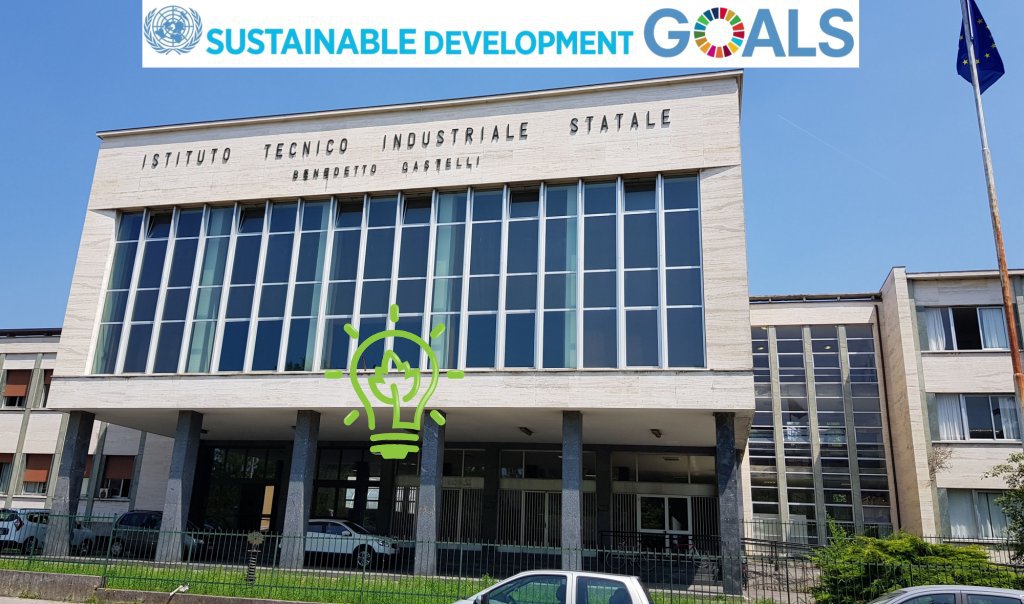 
 La classe si è posta l’obiettivo di valutare il costo delle dispersioni termiche invernali dei laboratori utilizzati giornalmente e di proporre delle soluzioni attuabili per ridurre i costi e migliorare le condizioni di confort che sono piuttosto scarse, a causa del vecchio impianto di riscaldamento a fan coils e alla ventilazione dei locali poco efficiente e saltuaria.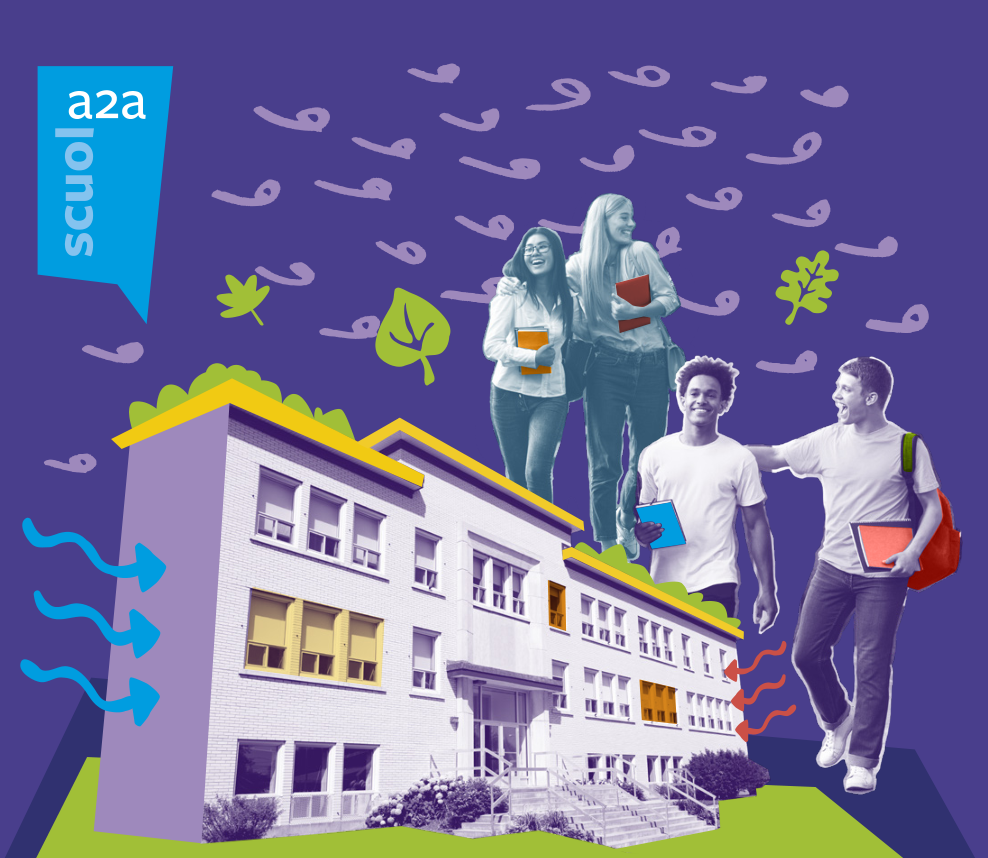 Trattandosi di una classe V, con discrete conoscenza tecniche impiantistiche e di automazione industriale, sono stati fissati i seguenti obiettivivalutare le dispersioni i costi di massima dei laboratori tecnici allo stato attualeproporre delle soluzioni per ridurre le dispersioni con particolare attenzione ai costi e ai tempi di rientro investimentoproporre un sistema VMC di ventilazione meccanica controllata e valutare costi e tempi di ritorno in abbinamento ad un impianto fotovoltaicovalutare la qualità dell’aria durante le lezioni nei laboratori (polveri sottili , umidità e CO2 emessa dalle persone)progettare un sistema di monitoraggio della qualità dell’aria che possa controllare il sistema di ventilazione meccanica da avviare solo quando è necessariovalutare un nuovo impianto di climatizzazione invernale AD ARIA e valutare costi e tempi di ritorno in abbinamento ad un impianto fotovoltaico
L’analisi dei laboratori è stata suddivisa fra i vari studenti.La tabella sottostante riassume i risultati ottenuti nelle seguenti condizioni di studio:Temperatura media esterna invernale:  5.5°C 
(dai dati della centralina di Ghedi degli ultimi 5 anni)Numero persone mediamente presenti nei laboratori: 24Giorni di riscaldamento: 152 (sono state escluse le festività)Condizioni interne di benessere: 20°C con 50% umidità
Portate di rinnovo minima per le persone: 7 l/sApporti gratuiti dovuti alle persone in attività moderata seduti: 115 watt (di cui 45 w di calore latente in forma di vapore)Potenza media dei neon installati: 36 wattPotenza media dei PC accesi: 125 watt (50% del carico massimo)Tasso di utilizzo dei laboratori: variabile dal 60% al 100%
Analisi stato attualeAnalisi prima proposta di riqualificaControsoffitto isolato in STIFERETE da 10 cm alla quota di 5.8 m (al di sopra della prima fila di serramenti che garantire illuminazione naturale)Sostituzione tubi neon con tubi LED da 18 watt.Ricambio aria tramite VMC ad alta efficienzaTempo di ritorno dell’ investimento e risparmio a 20 anniL’analisi del ROI evidenzia un tempo di rientro dell’investimento effettuato nella riqualificazione di circa  ____  anni. 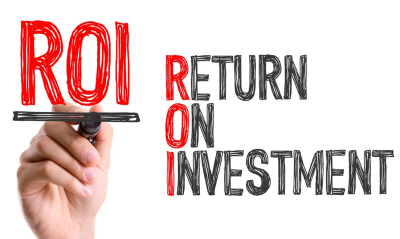 Valutando il risparmio che annualmente si ottiene, dopo 20 anni, si arriva ad un risparmio complessivo (decurtato di un 10% per la manutenzione delle macchine) di circa  _________ €.Sintesi impatto ambientale evitato con la riqualificazione
Semplifichiamo ora il discorso attribuendo un valore di massima alla capacita di assorbire CO2 di un albero standard:




Quindi per assorbire _____  kg di CO2 ogni anno sono necessari almeno ________  alberi!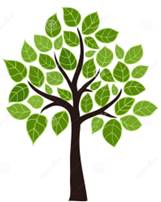 LABORATORI TECNICI  I.I.S. CASTELLI BRESCIA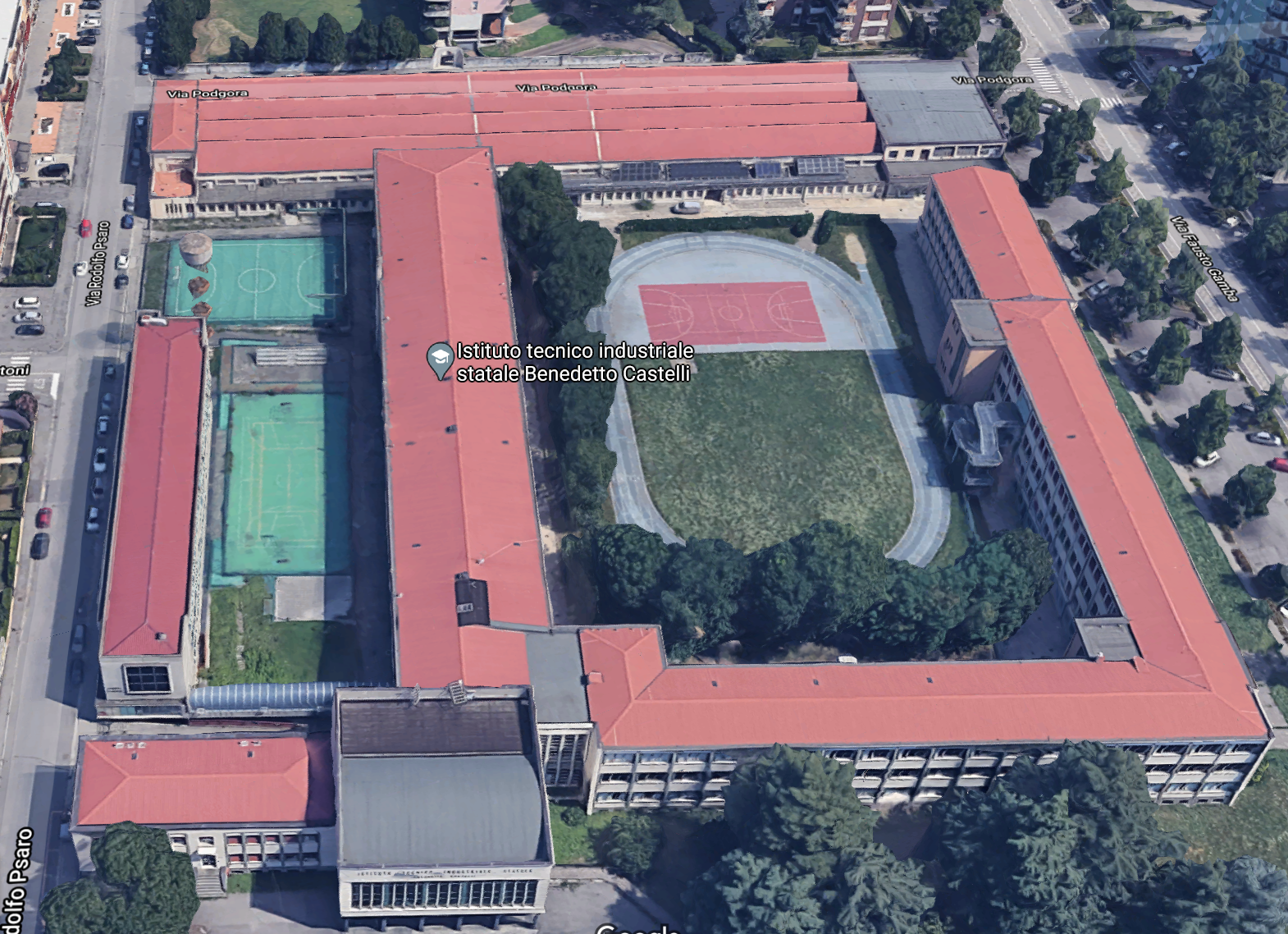 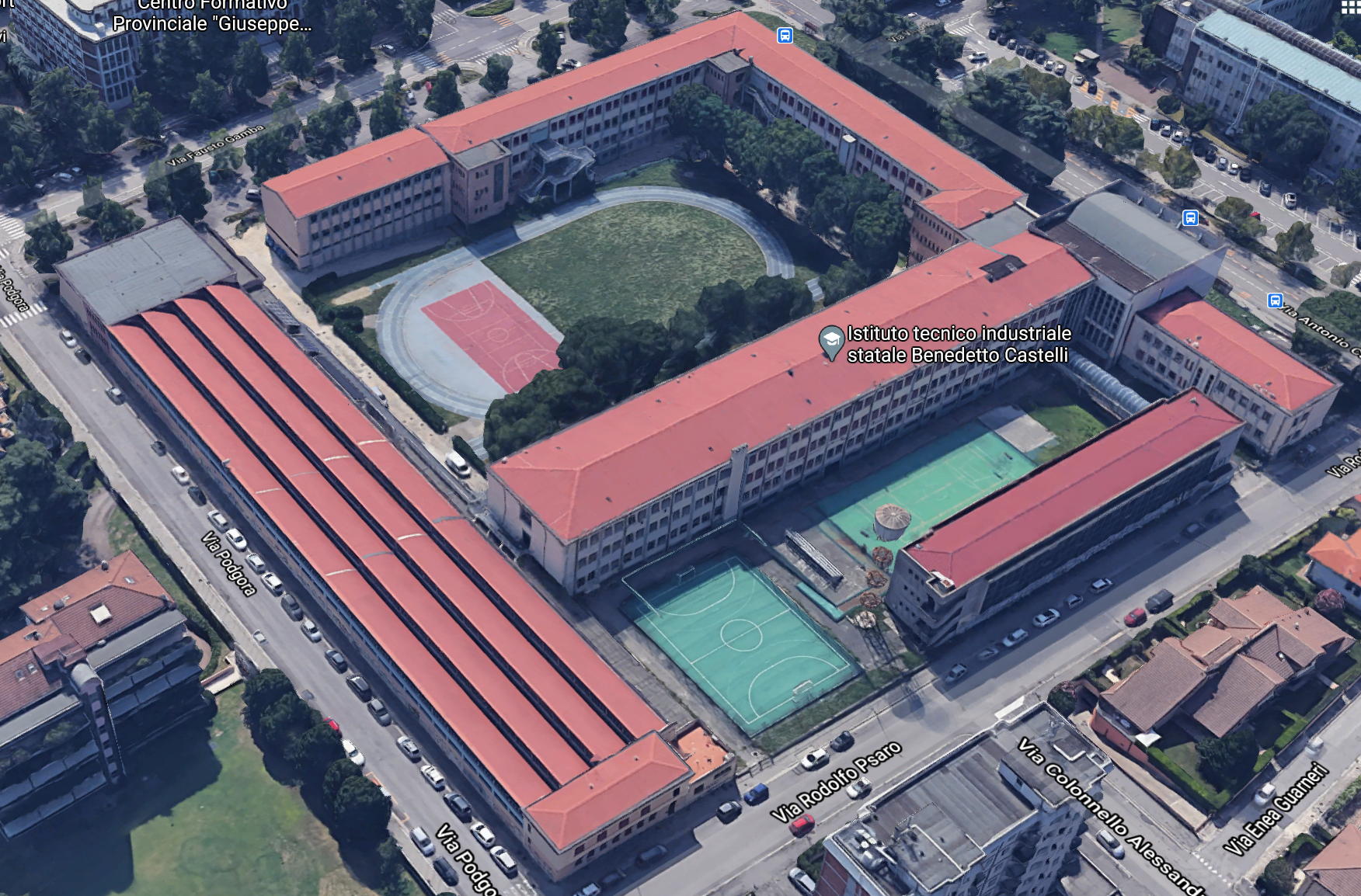 VISTA AEREA LABORATORI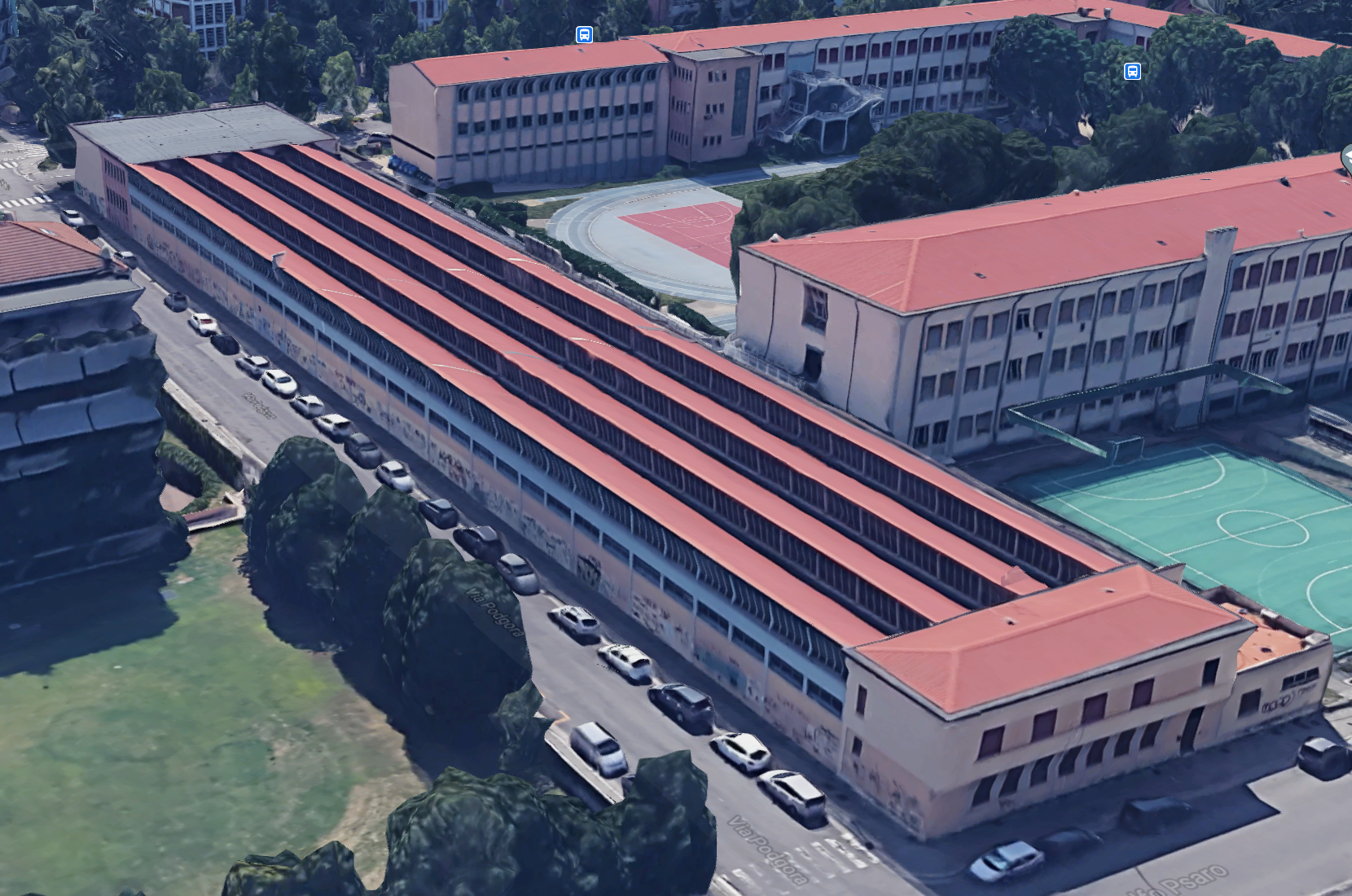 LATO EST PALESTRE 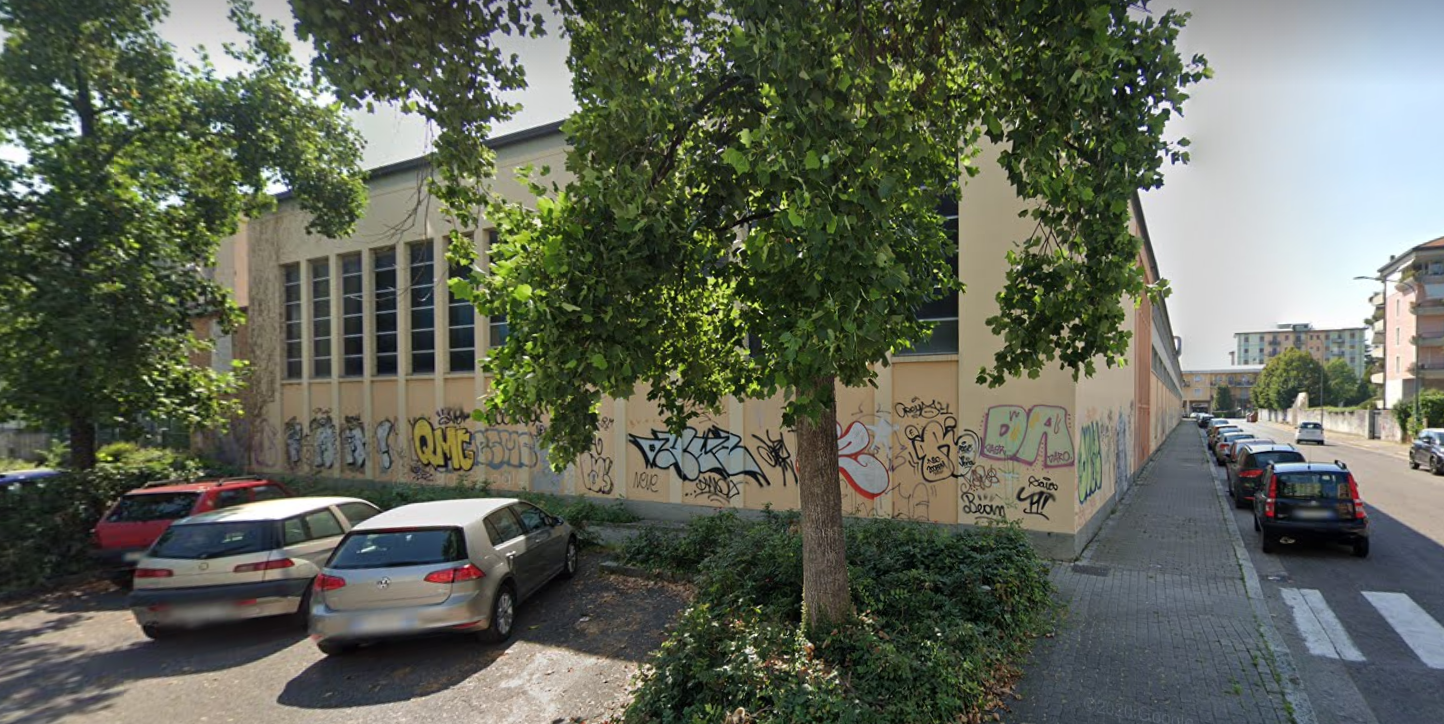 LATO NORD LABORATORI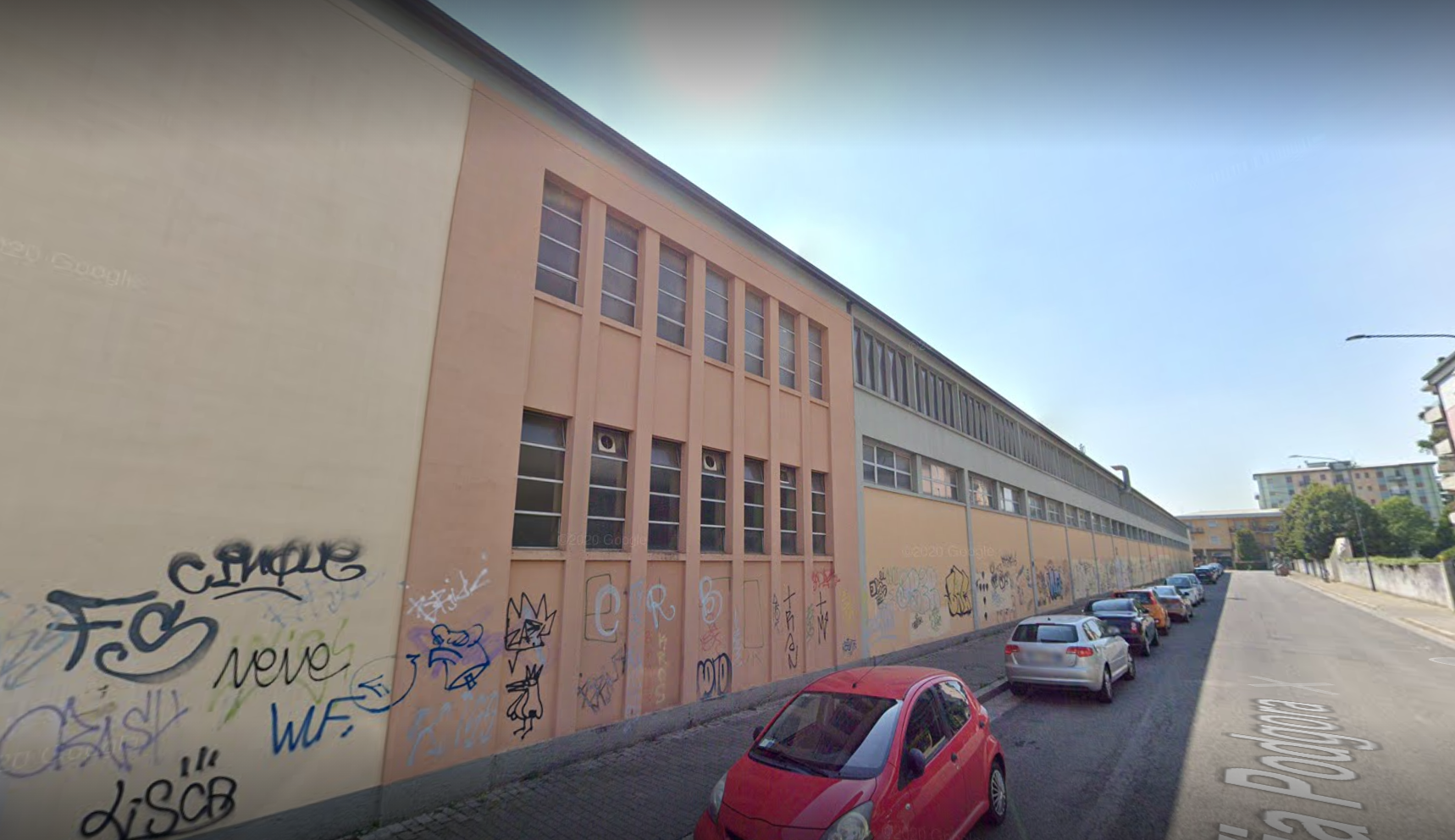 LATO NORD DETTAGLIO SERRAMENTI LABORATORI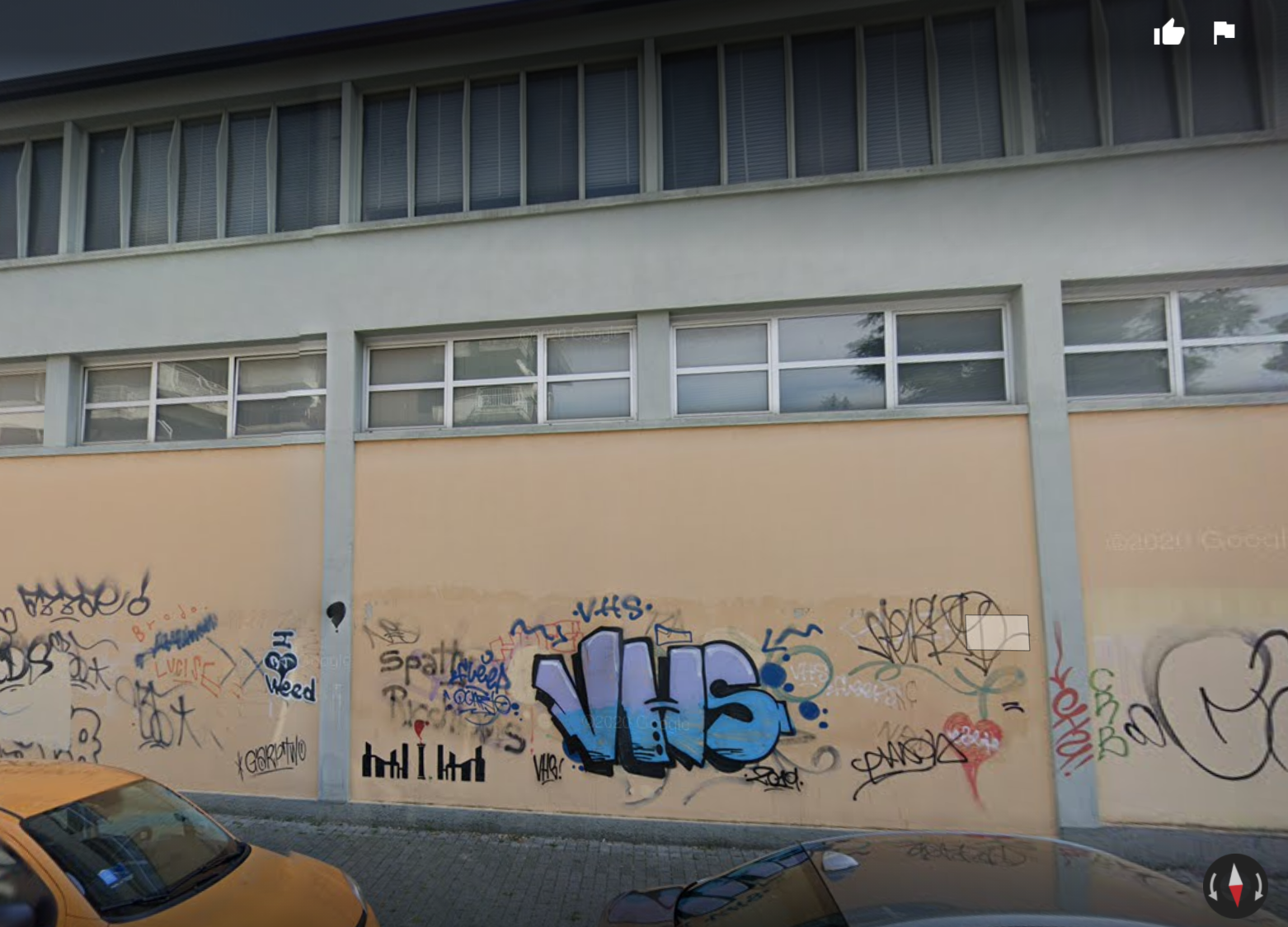 Foto interno di alcuni laboratori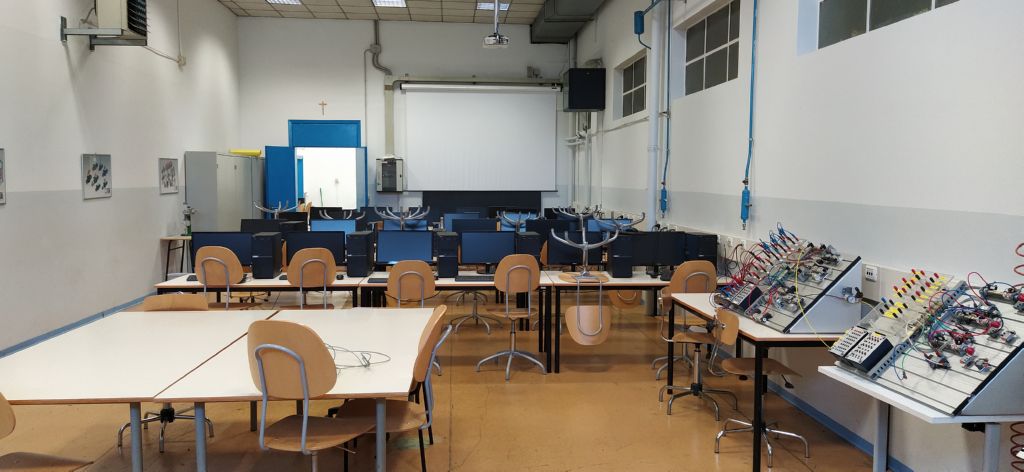 SISTEMI ed AUTOMAZIONE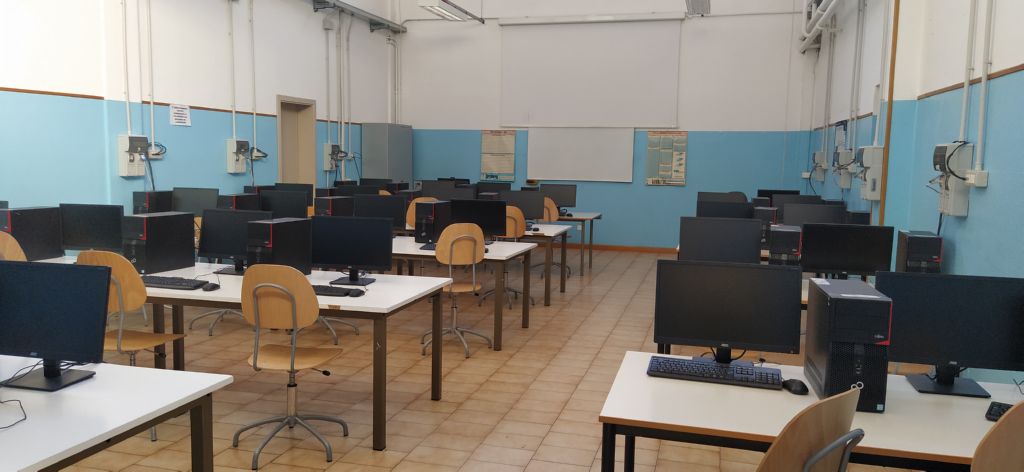 CAD e CAM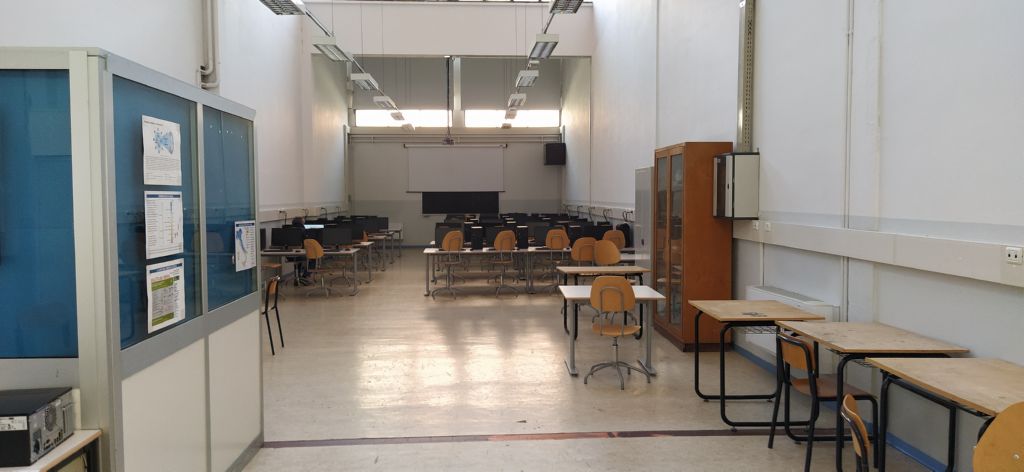 CAD e CAM e stampa 3D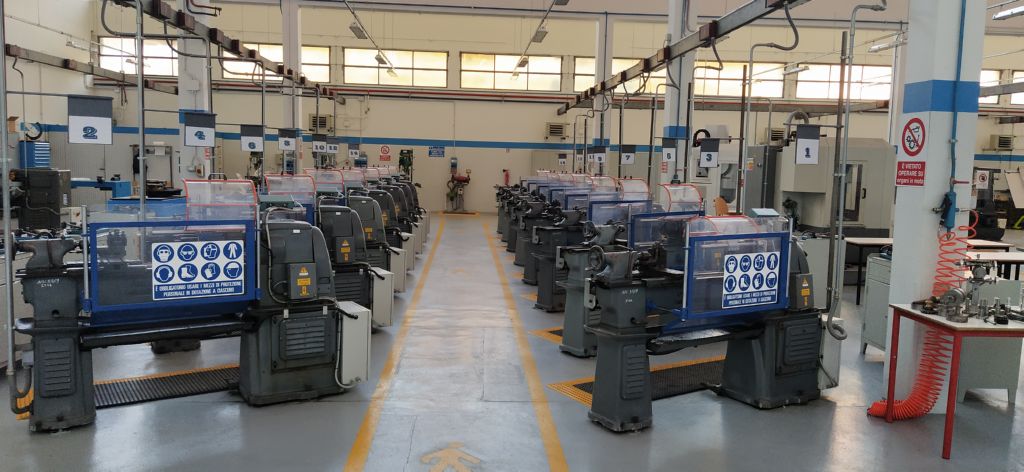 OFFICINA MECCANICALayout laboratori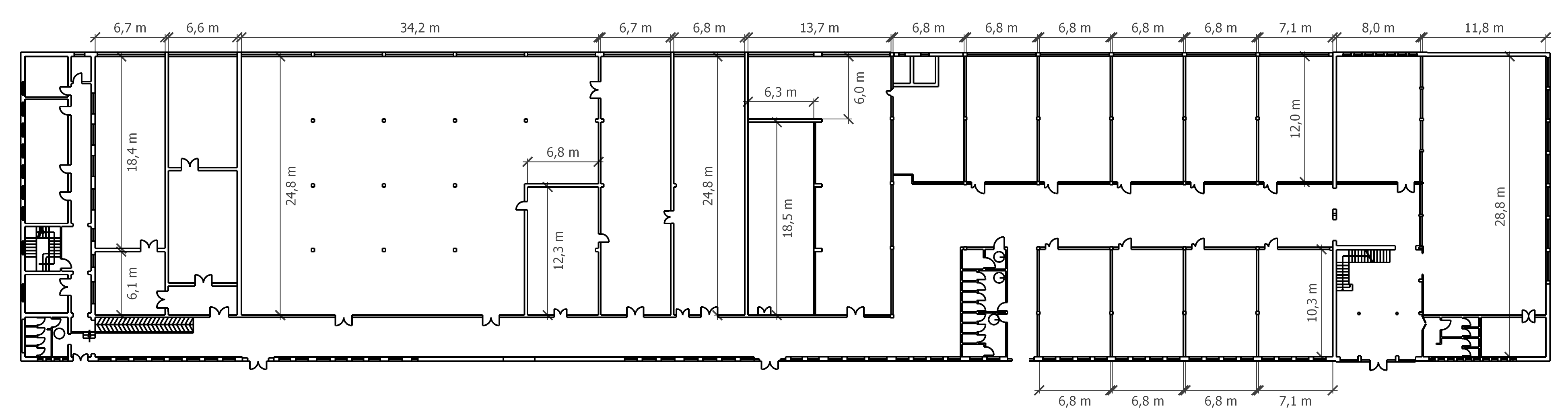 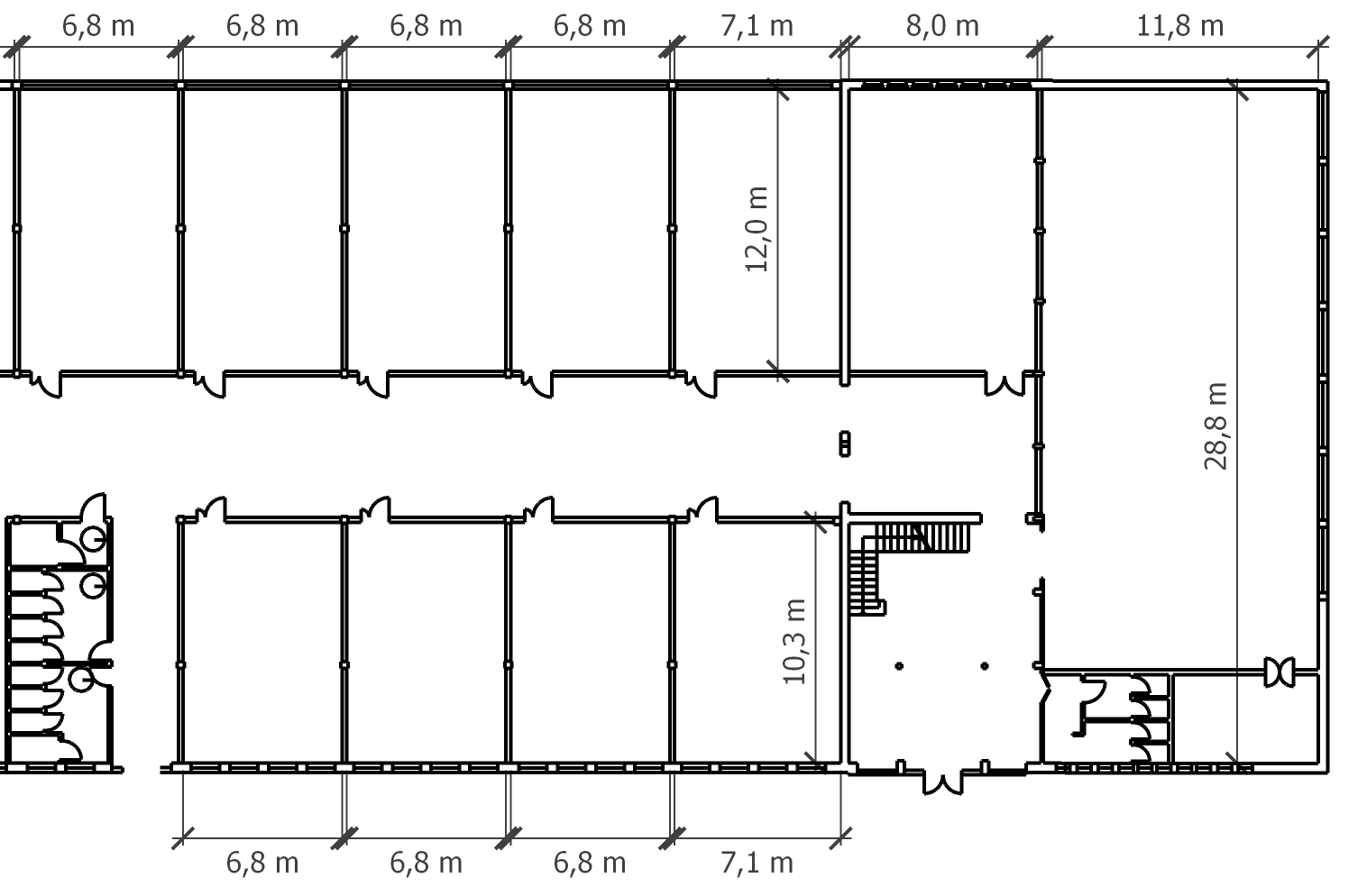 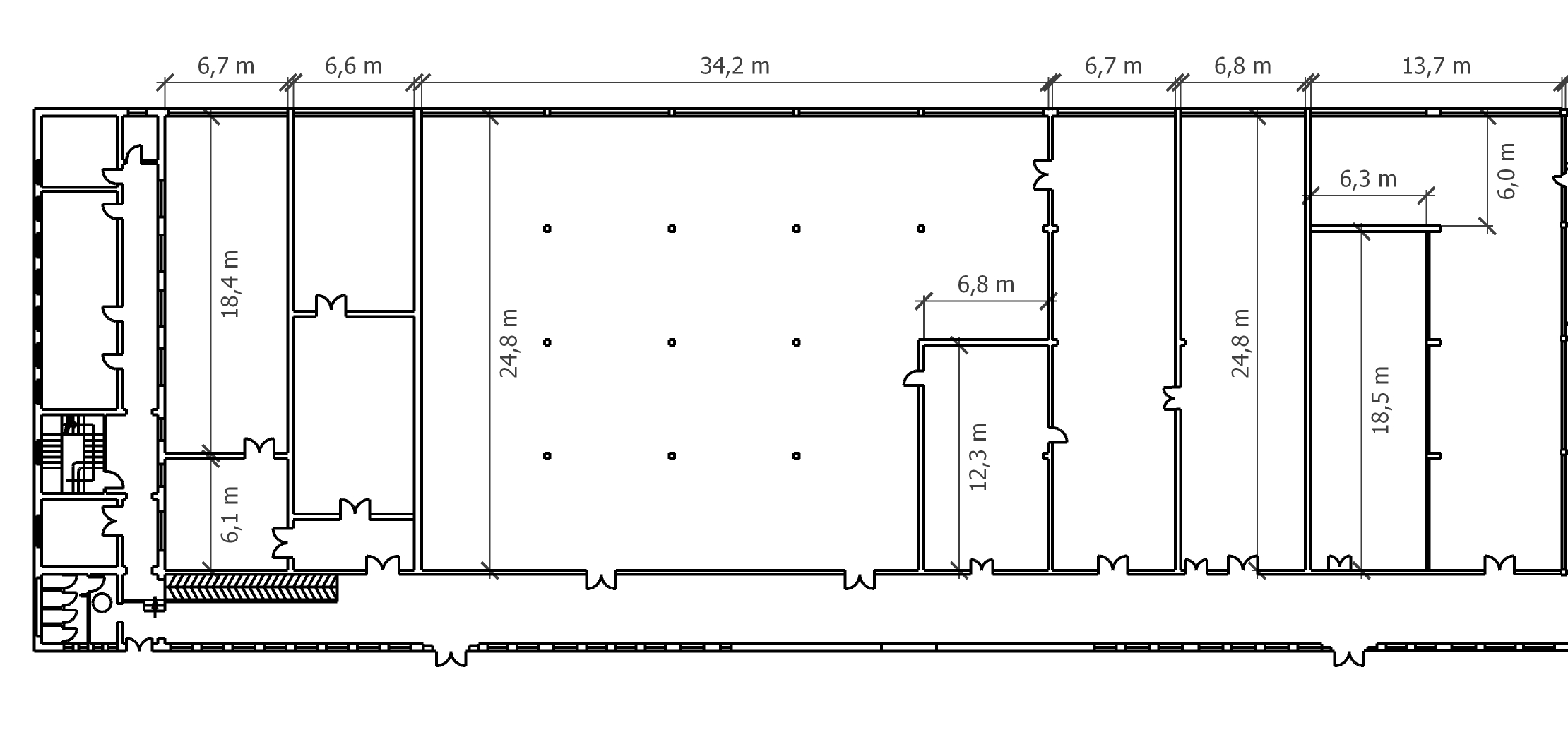 Struttura tipica dei laboratori (copertura semplificata)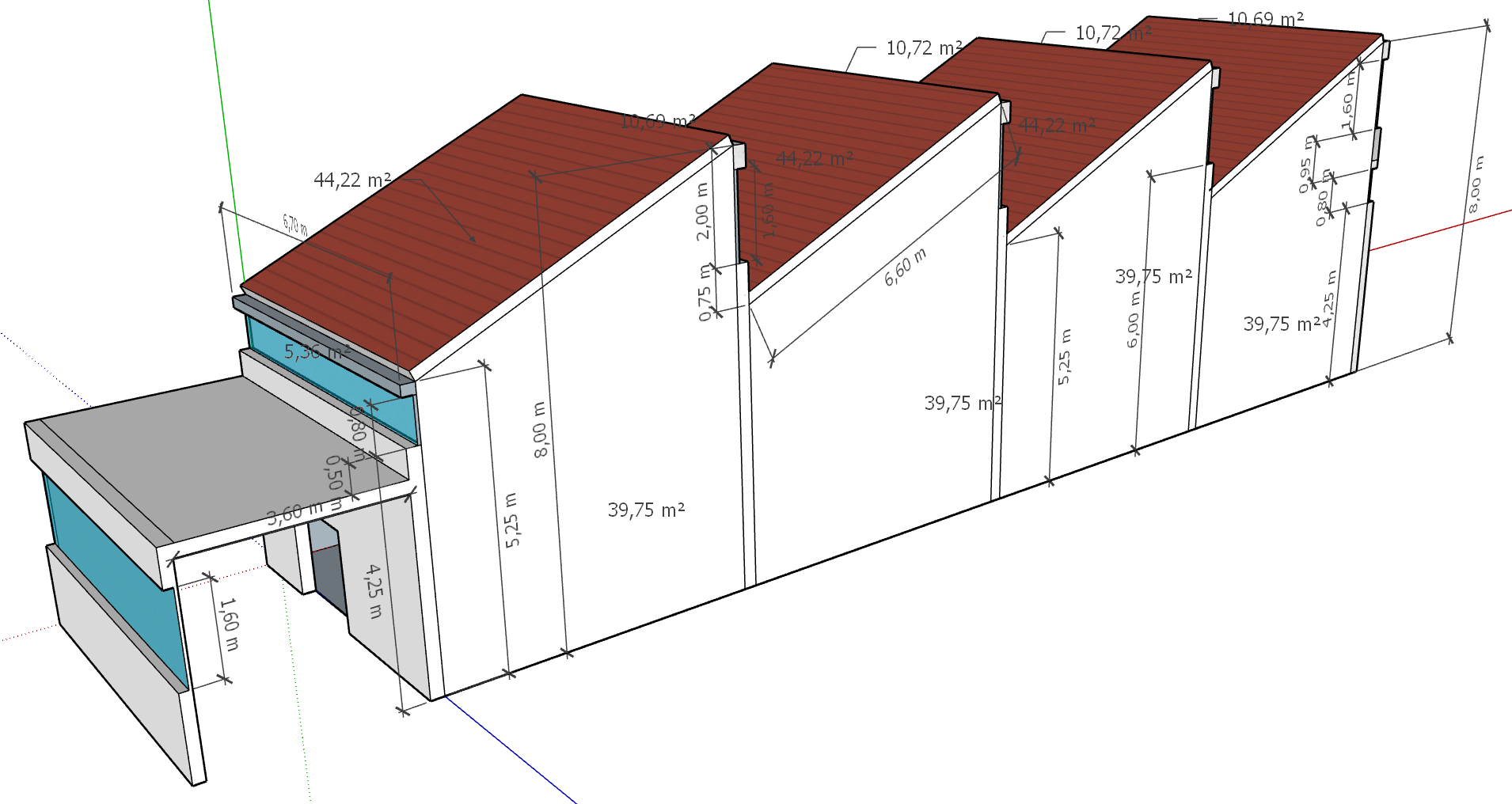 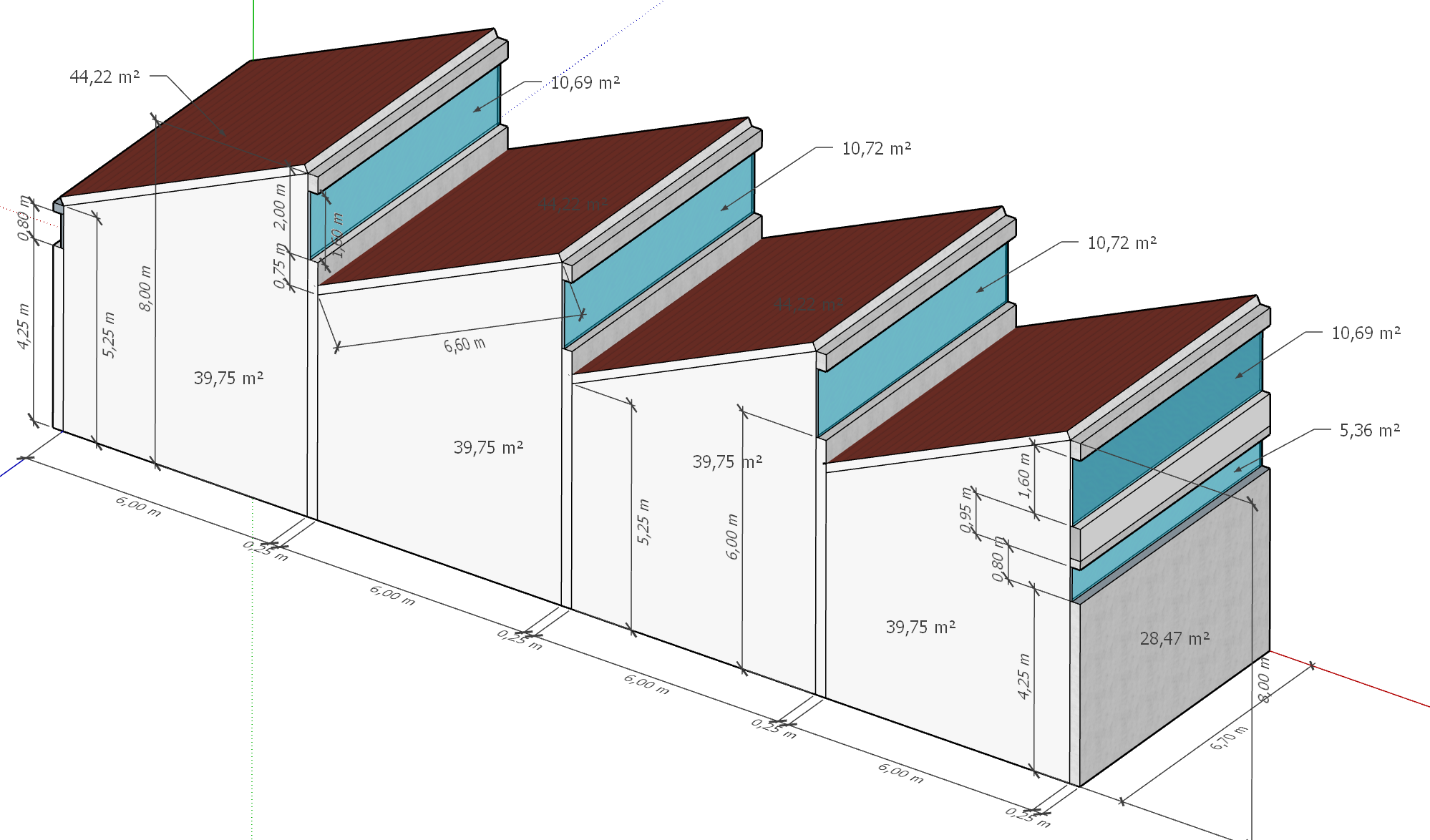 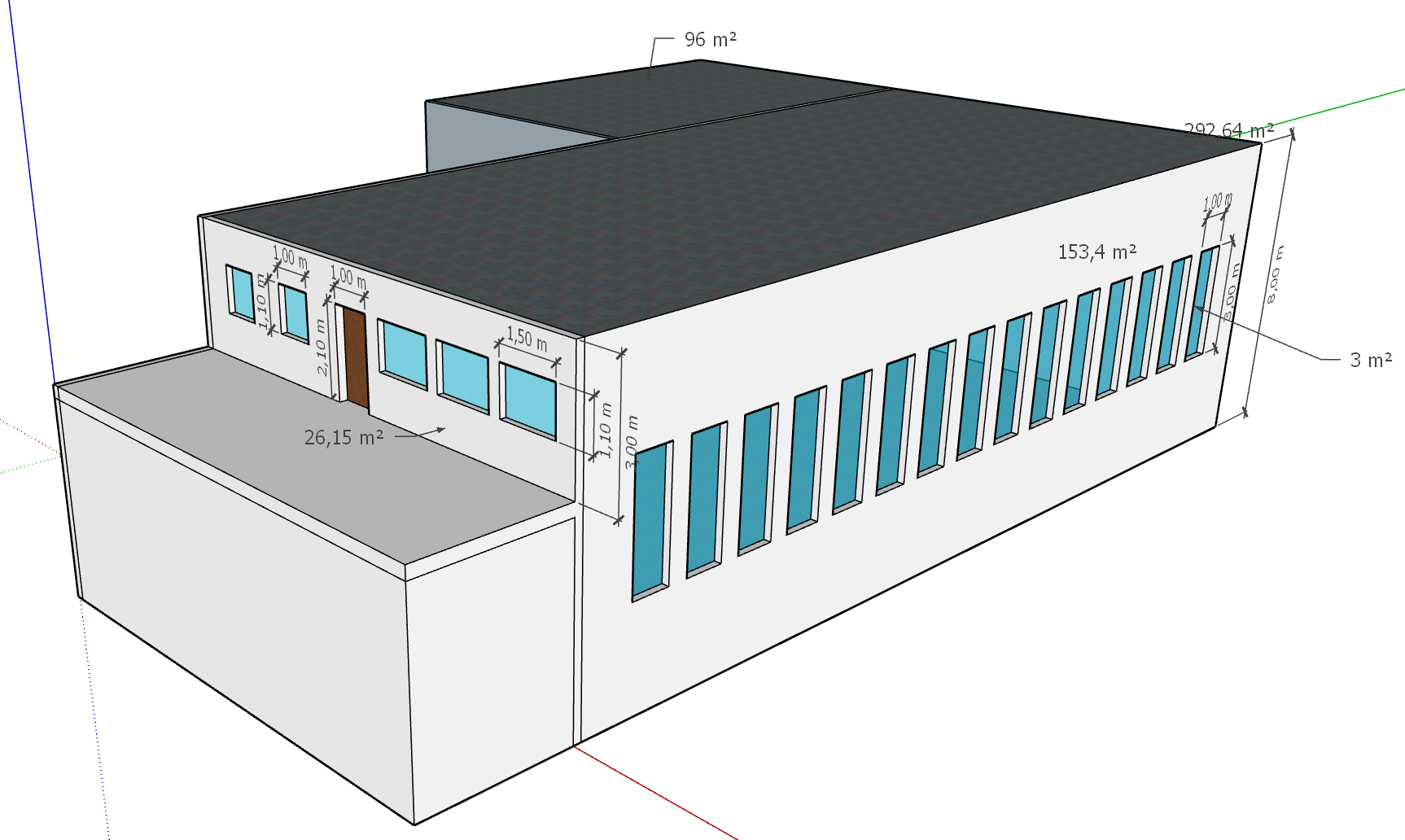 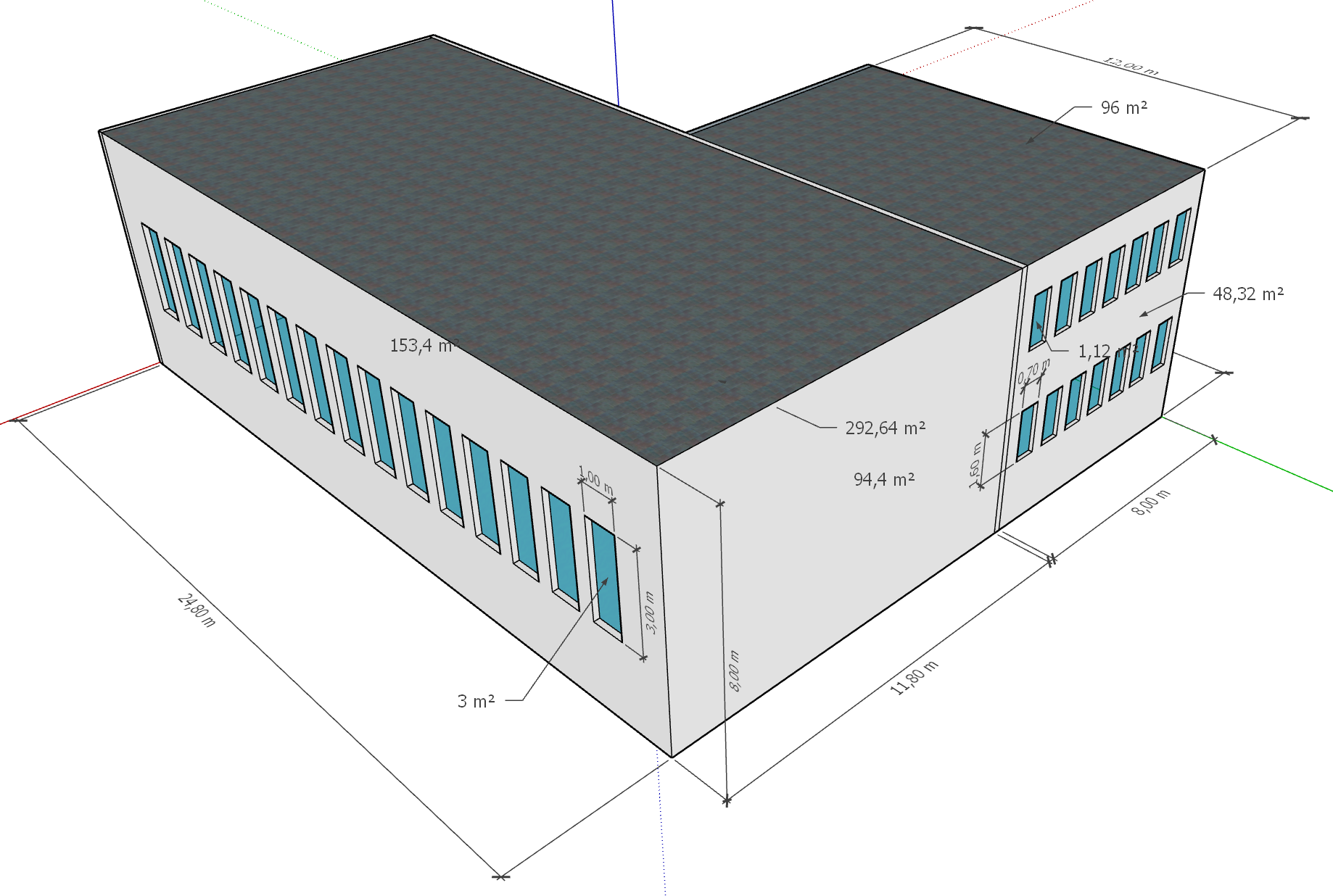 Pareti perimetrali in blocchi di cemento da 20 cm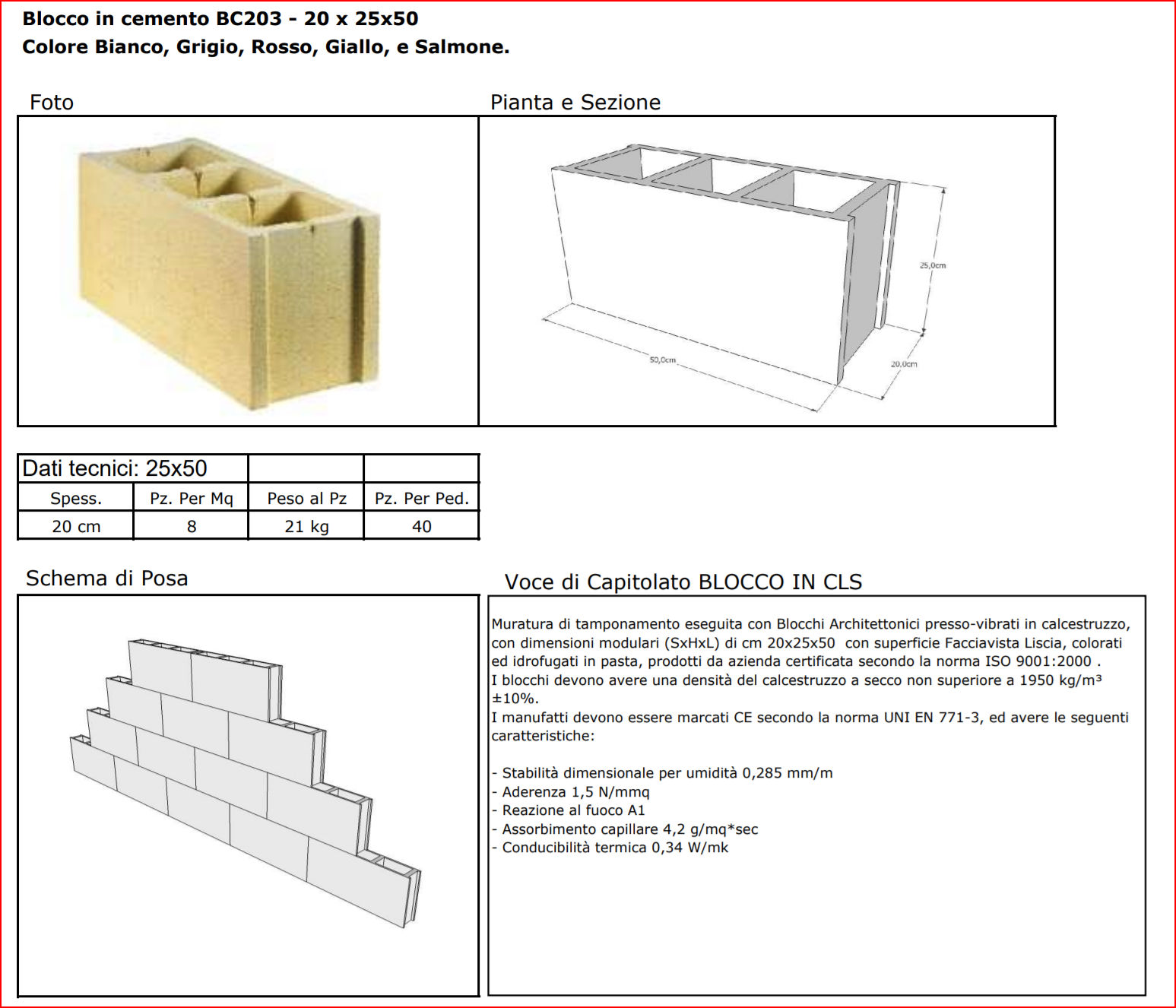 Serramenti con telaio in ferro e vetri singoli 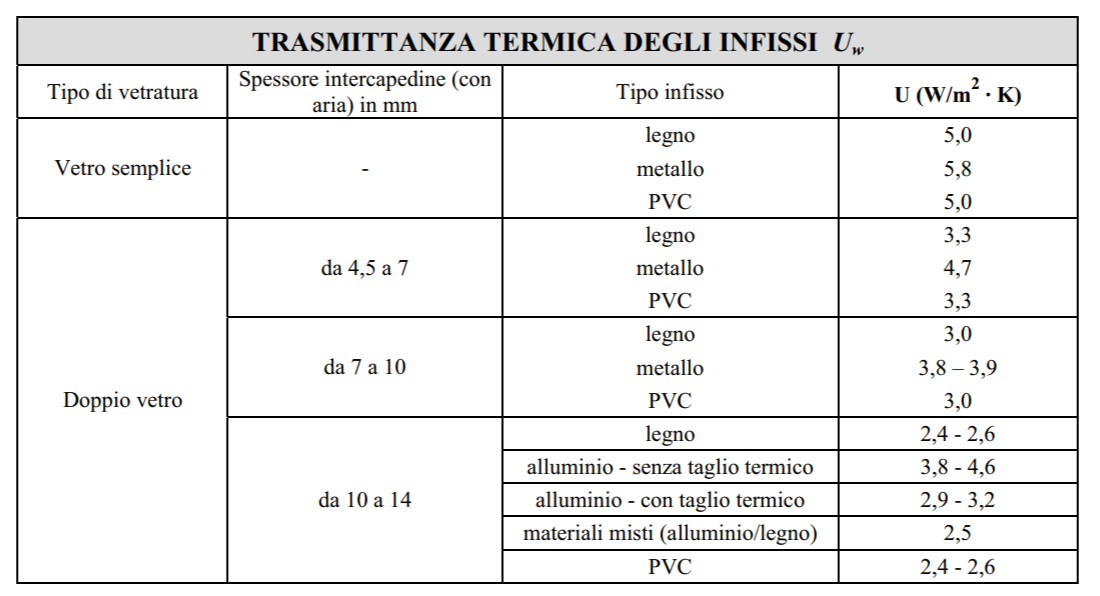 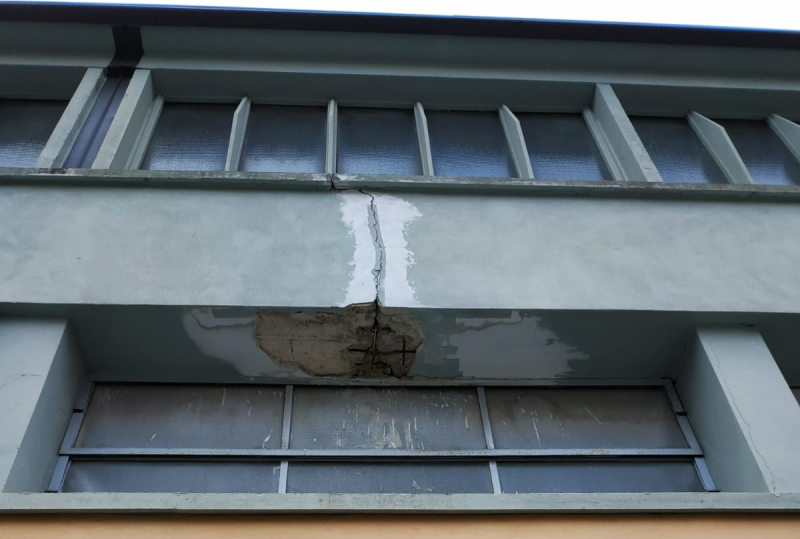 Solaio di copertura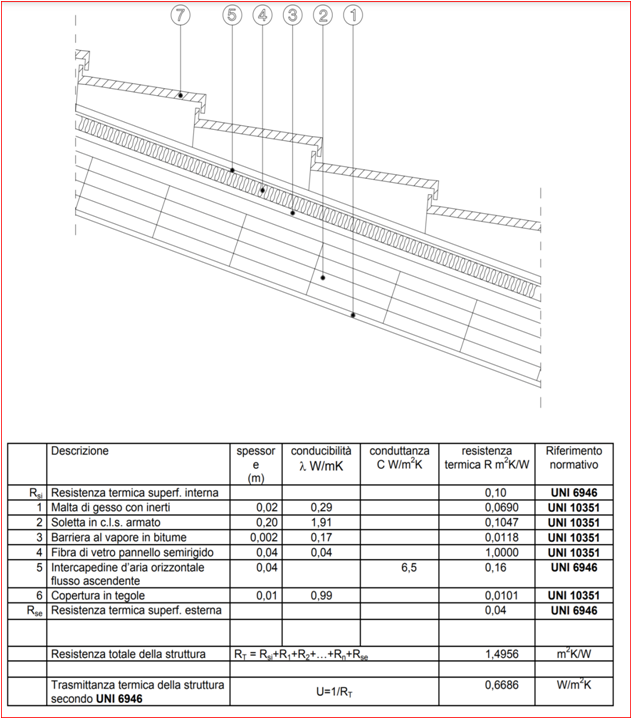 Valutazione ventilazione con VMC e impianto fotovoltaicoLe brutta esperienza del virus COVID-19 ci ha fatto capire che la ventilazione dei locali è fondamentale per garantire il benessere e la sicurezza delle persone.La quasi totalità delle scuole si affida ad una ventilazione degli ambienti effettuata aprendo sporadicamente le finestre dei locali in cui stazionano gli studenti.Attraverso strumentazione semiprofessionale gli studenti delle classi 3AME-4AME e 5AME hanno valutato la qualità dell’aria ambiente durante un’ora di lezione a metà mattinata (fine ottobre 2020) mantenendo tutte le finestre e le porte chiuse.Si è partiti da una situazione di 16 persone della 5AME presenti in un’aula di circa 40 m2 con altezza 3 m con T interna di 22°C, umidità relativa del 35% e concentrazione di CO2 di 515 ppm (l’aula era stata arieggiata alla fine dell’ora precedente). 
La concentrazione esterna di CO2 rilevata dallo strumento era di 412 ppm.Dopo 30 minuti di lezione la temperatura si era portata a 23°C con umidità relativa 38% e con una concentrazione di CO2 di 1200 ppm che risulta già superiore alle 1000 ppm generalmente consigliata per garantire il benessere e mantenere buona l’attenzione degli studenti.Dopo 55 minuti di lezione la situazione si era portata a 23,9°C con umidità relativa 39% e soprattutto una concentrazione di CO2 di 1800 ppm. E’ stato sufficiente uscire 2 minuti dall’aula e poi rientrare per rendersi conto della “pesantezza dell’aria” e della scarsa salubrità del locale.Aprendo le due finestre e la porta dell’aula in 5-6 minuti il microclima si è riportato ai valori iniziali. 
Ovviamente l’area delle finestre e della porta, la possibilità di generare della contraria e la differenza di temperatura interna ed esterna incidono sensibilmente sul tempo di “recupero” delle condizioni di benessere.
Questa analisi ha portato tutta la scuola ad adottare la procedura ottimale di effettuare un ricambio aria di 5 minuti alla fine della lezione ed uno intermedio di 5 minuti dopo 30 minuti di lezione in modo da mantenere sempre il livello della CO2 interno alle 1000 ppm ed evitare di lasciare sempre aperte le finestre durante le lezioni. L’analisi è stata effettuata anche nelle classi 3AME e 4AME ed a portato all’incirca alle stesse conclusioni.Ovviamente questo tipo di ricambio d’aria comporta un costo non trascurabile e in molte situazione climatiche potrebbe essere insufficiente a garantire il ricambio di aria che avviene principalmente per la differenza di temperatura tra interno ed esterno e la presenza di vento.Per questo motivo è stata analizzata una prima soluzione di ricambio automatico dell’aria effettata con dei ventilatori reversibili senza recupero di calore che garantiscono la portata minima di ricambio dell’aria prevista dalla normativa negli edifici scolastici (7 litri/s a persona) ed una seconda soluzione con VMC ad alta efficienza decentralizzata in ogni laboratorio.Un laboratorio necessita di almeno 4 ventilatori (due in mandata e due in aspirazione) per garantire le portate minime di aria e una loro corretta immissione negli ambienti. Visto il numero elevato di ventilatori è stata abbinata l’installazione di un impianto fotovoltaico a servizio del sistema di ventilazione. Quindi è necessaria una spesa di circa 16.500 € per garantire il rinnovo dell’aria come richiesto dalle normativa vigente. Il costo termico della ventilazione di tutti i laboratori è di circa 6.384 € all’anno.Dopo 20 anni la spesa per la sola ventilazione è di circa 127.000 €!A questo punto abbiamo valutato il costo di una ventilazione meccanica controllata VMC ad alta efficienza abbinata sempre ad un impianto fotovoltaico.Scheda tecnica VMC della Zehnder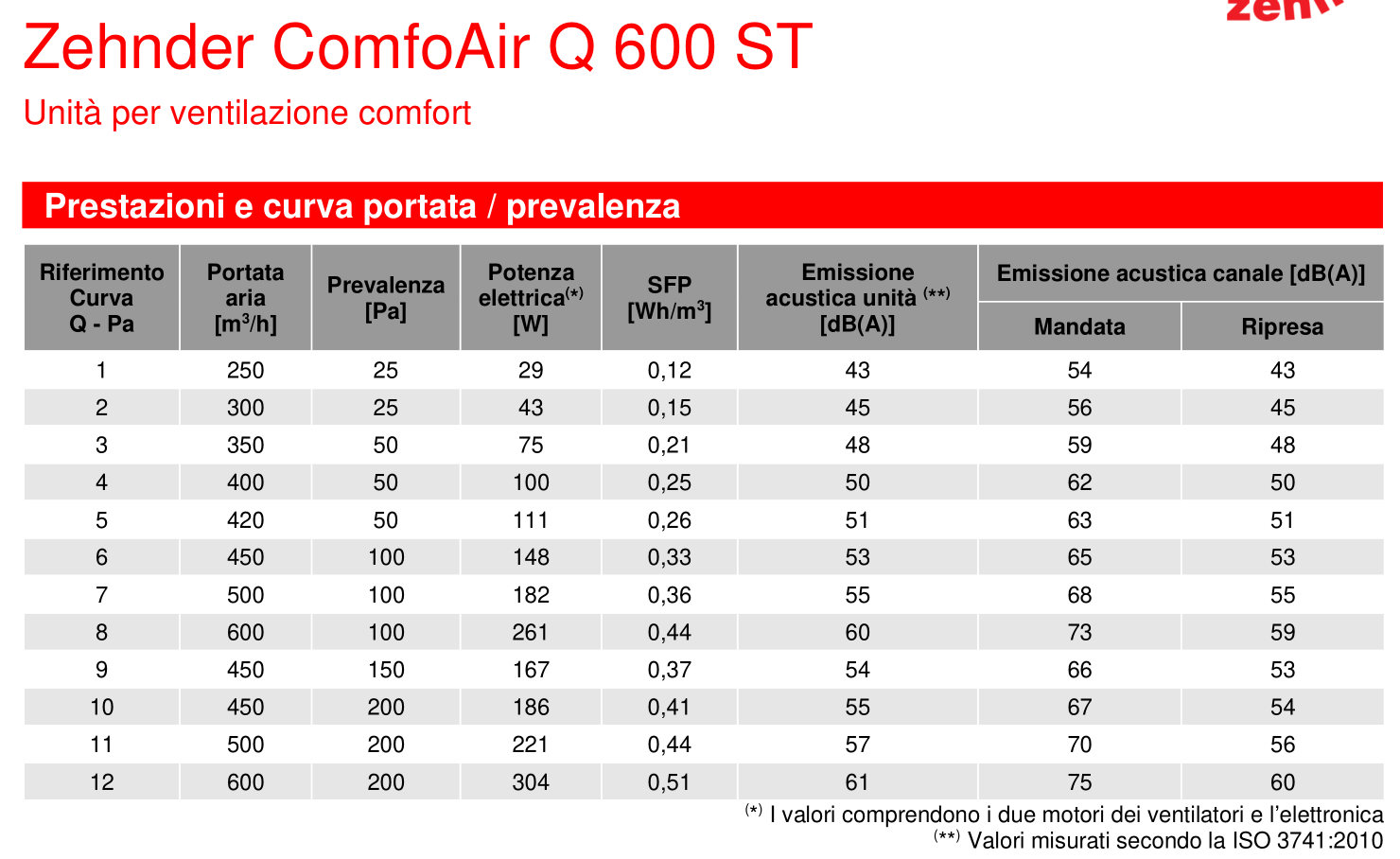 VORTICE 230/9" P    Aspiratori elicoidali da muro / Vetro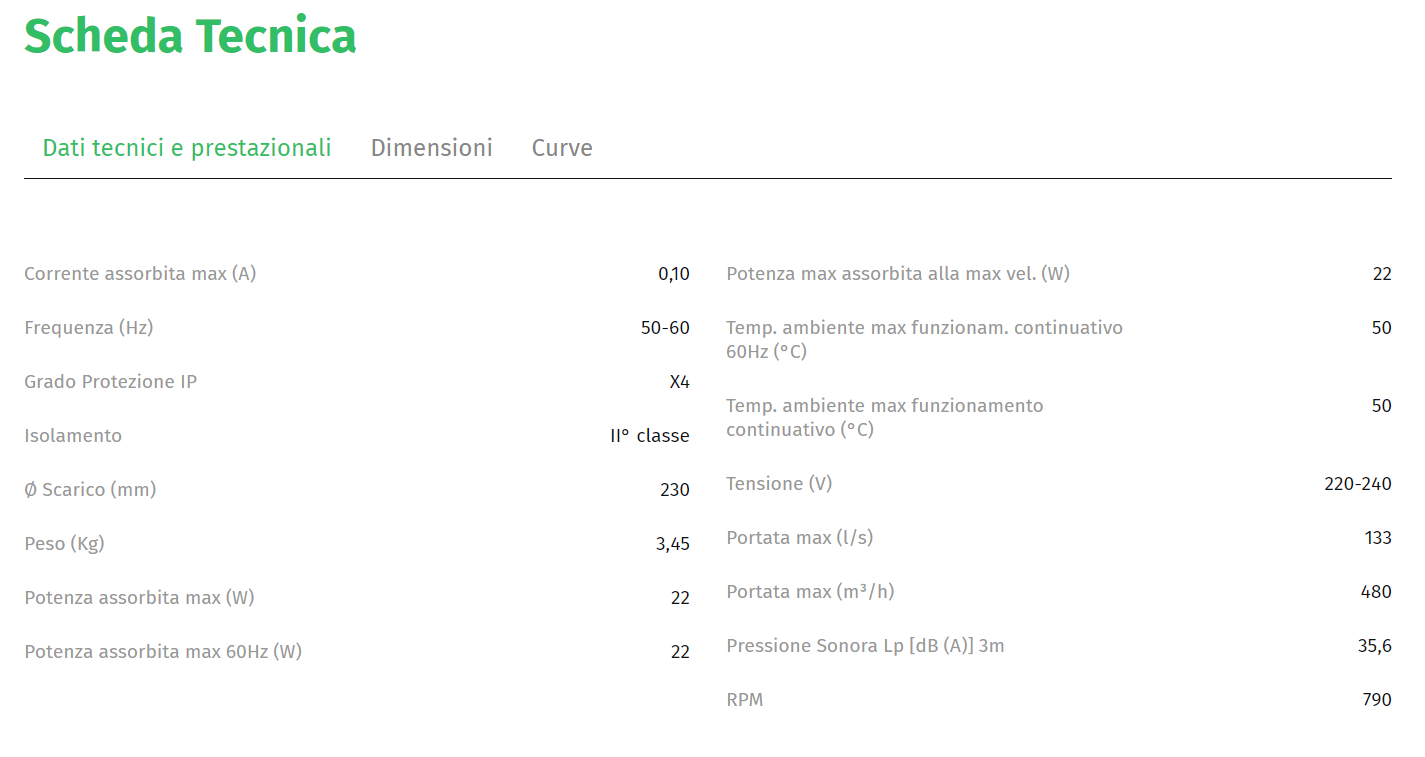 Energia elettrica ottenibile da un impianto fotovoltaico monocristallino L’analisi è stata effettuata tramite il software sviluppato dalla comunità Europea 
Photovoltaic Geographical Information System (PVGIS)
selezionando il database “COSMO” che meglio caratterizza l’Europa.L’analisi mostra che 1kWp di panelli monocristallini (7-8 m2 di superficie) sono in grado di fornire circa 1140 kWh/anno per un risparmio indicativo (scambio sul posto) di circa 260 €.
Il costo chiavi in mano di un impianto fotovoltaico con pannelli della SUNPOWER (leader di mercato con garanzia reale di 25 anni) è di circa 1500€ al kWp per impianti di almeno 6 kWp (sale al MAX. a 2000€  per taglie inferiori).
E’ prevista la detrazione fiscale del 50%.Analisi con “Photovoltaic Geographical Information System (PVGIS)”

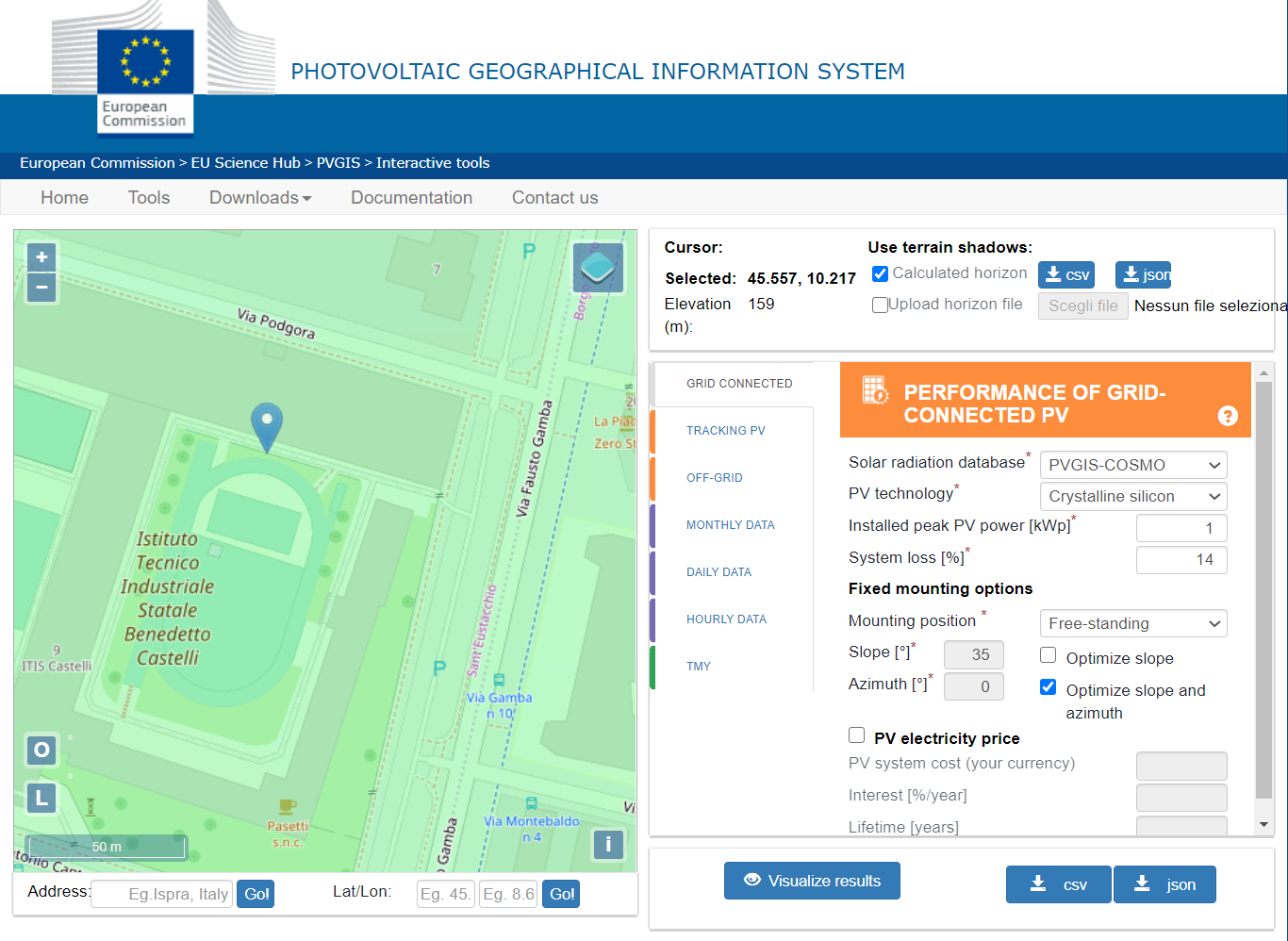 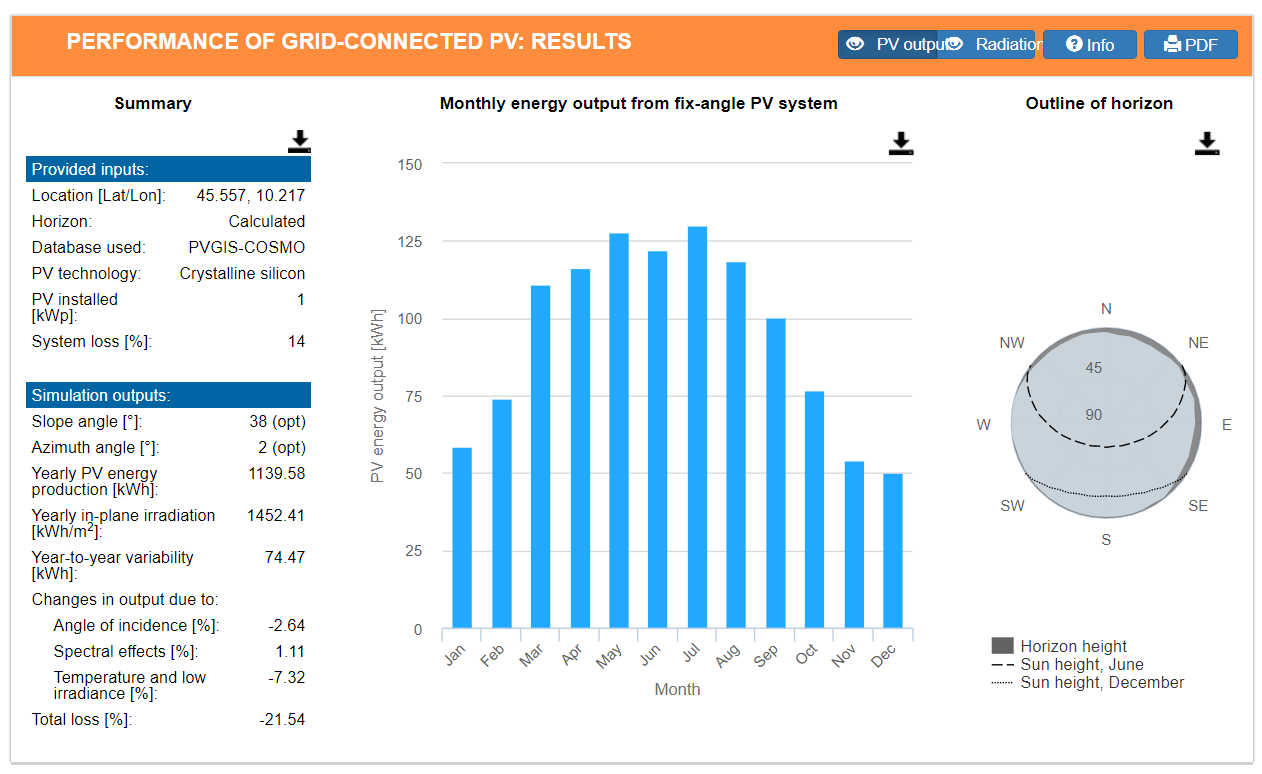 Costo chiavi in mano impianto fotovoltaico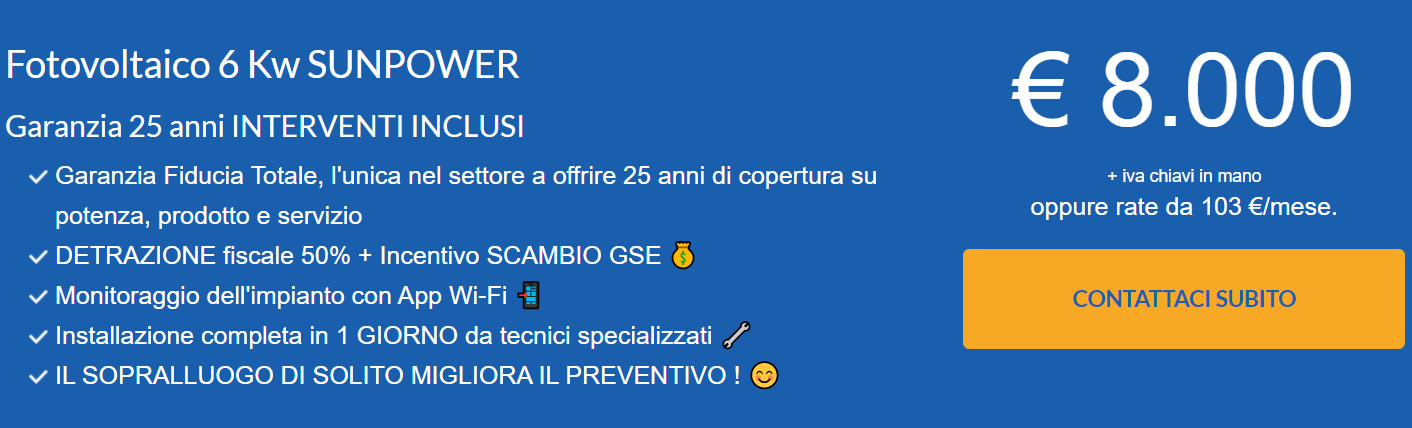 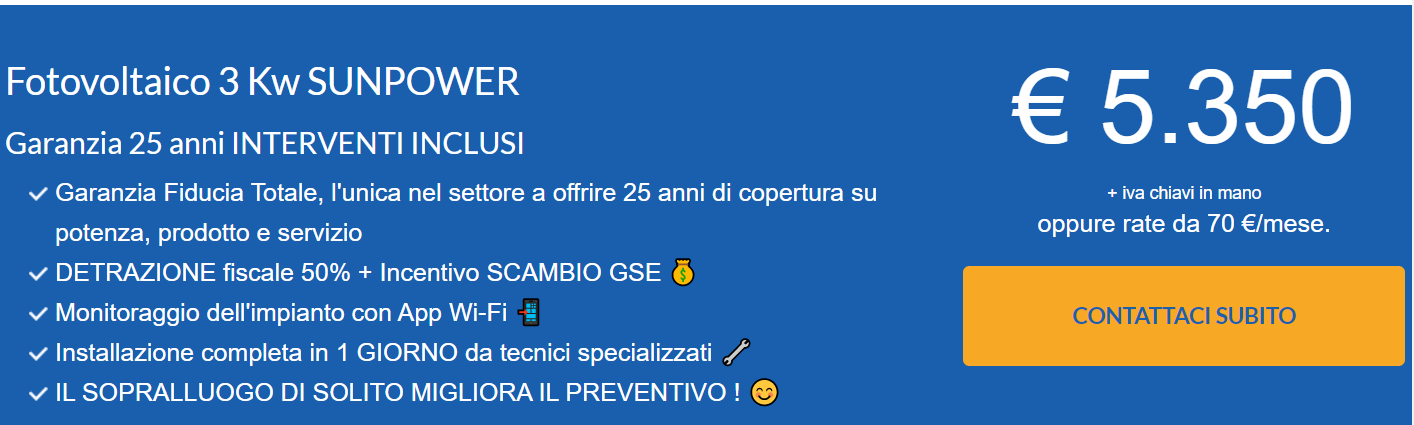 I pannelli fotovoltaici Maxeon della SUNPOWERSono progettati per fare la differenza e sono i migliori su oltre cinque generazioni e 3,5 miliardi di celle, e 30 milioni di pannelli Maxeon, anche nelle condizioni atmosferiche più avverse. Le celle fotovoltaiche convenzionali perdono potenza nel tempo a causa di rotture e corrosione. L'esclusivo design delle celle fotovoltaiche SunPower Maxeon elimina l'86% dei motivi di guasto delle celle tradizionali. Ciò significa che i pannelli SunPower sono progettati per durare e per offrire risparmi, anno dopo anno.Tutti i pannelli residenziali e commerciali SunPower sono supportati dai 25 anni di copertura leader dell’industria della garanzia SunPower Fiducia Completa. Ogni pannello è progettato nella certezza assoluta di offrire più energia, affidabilità e risparmio nel tempo: lo testimoniano estensivi test indipendenti e dati sul campo e le performance degli oltre 35 milioni di pannelli SunPower installati in tutto il mondo, così da offrire la migliore garanzia possibile e la massima serenità.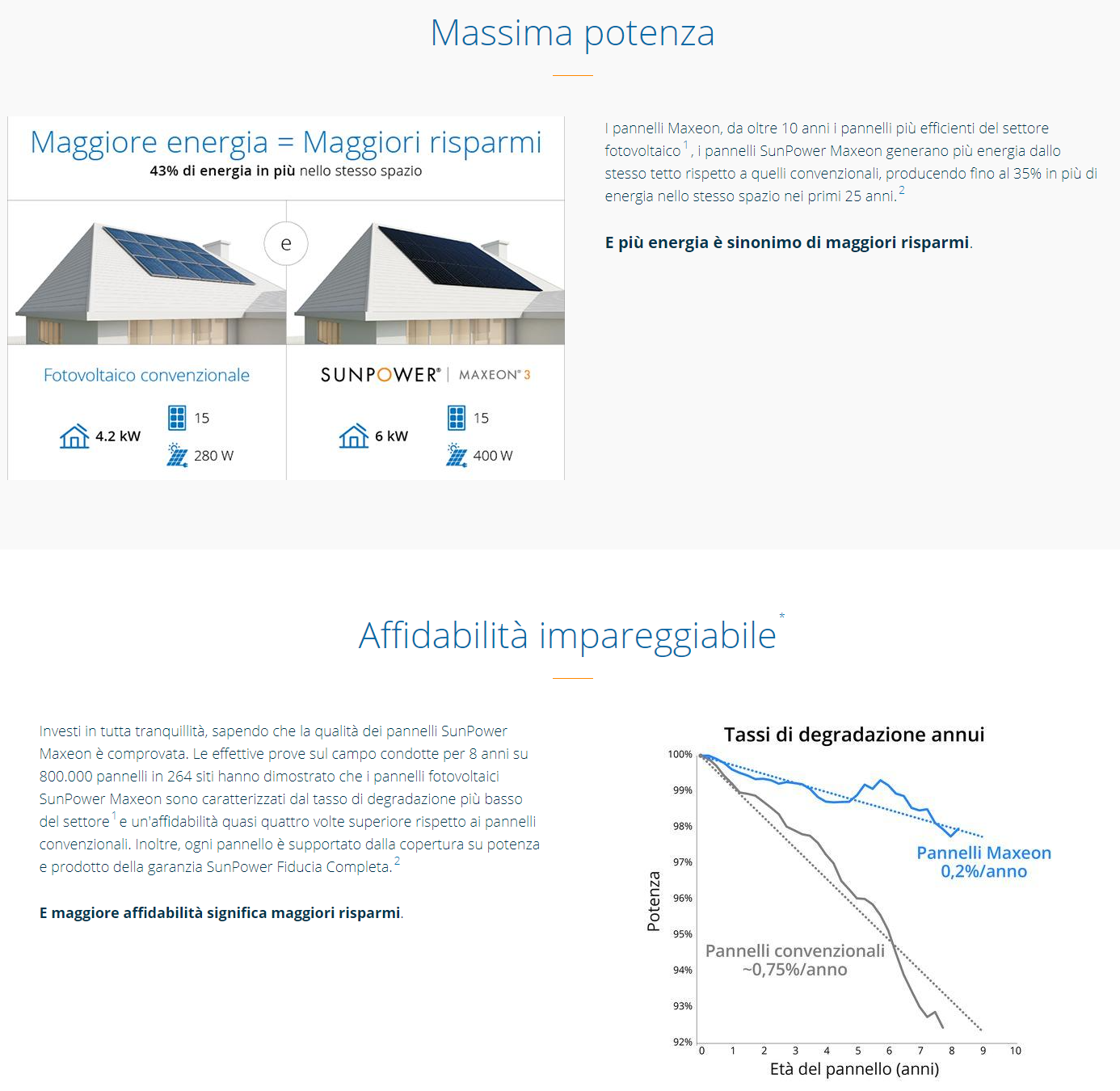 CANALI DISTRIBUZIONE ARIA VMC (VENTILAZIONE MECCANICA)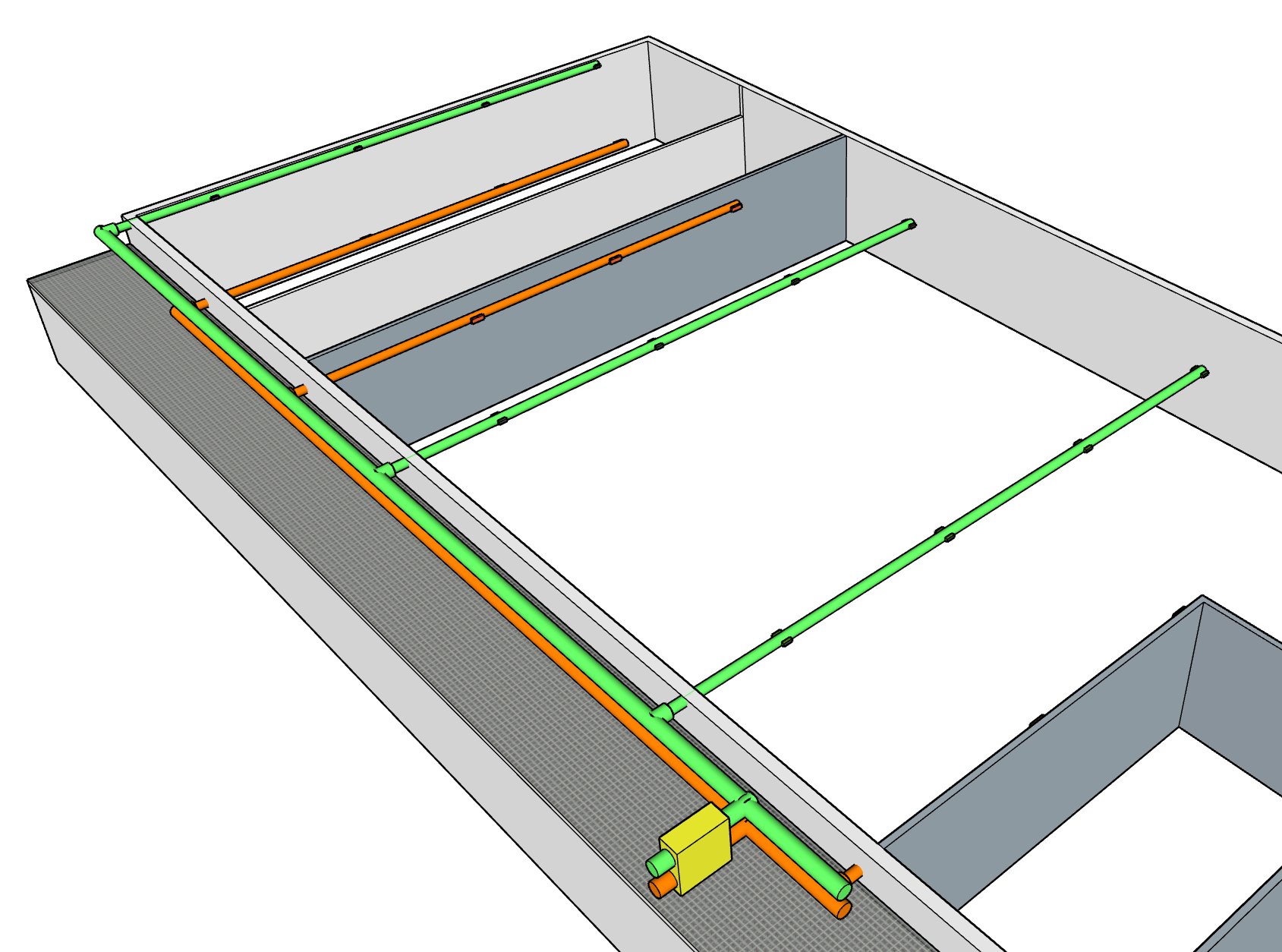 LUNGHEZZE CANALI ARIA VMC (VENTILAZIONE MECCANICA)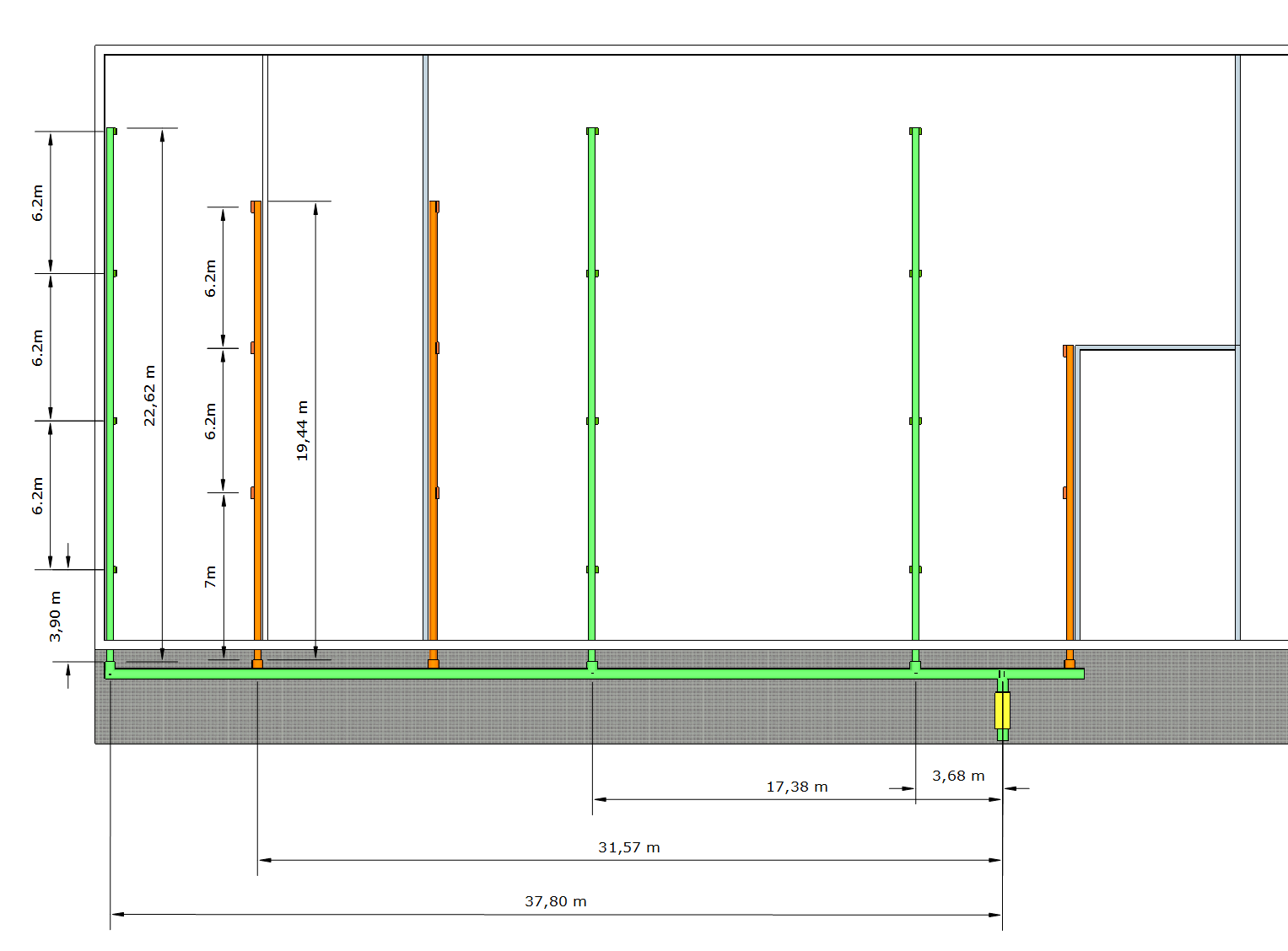 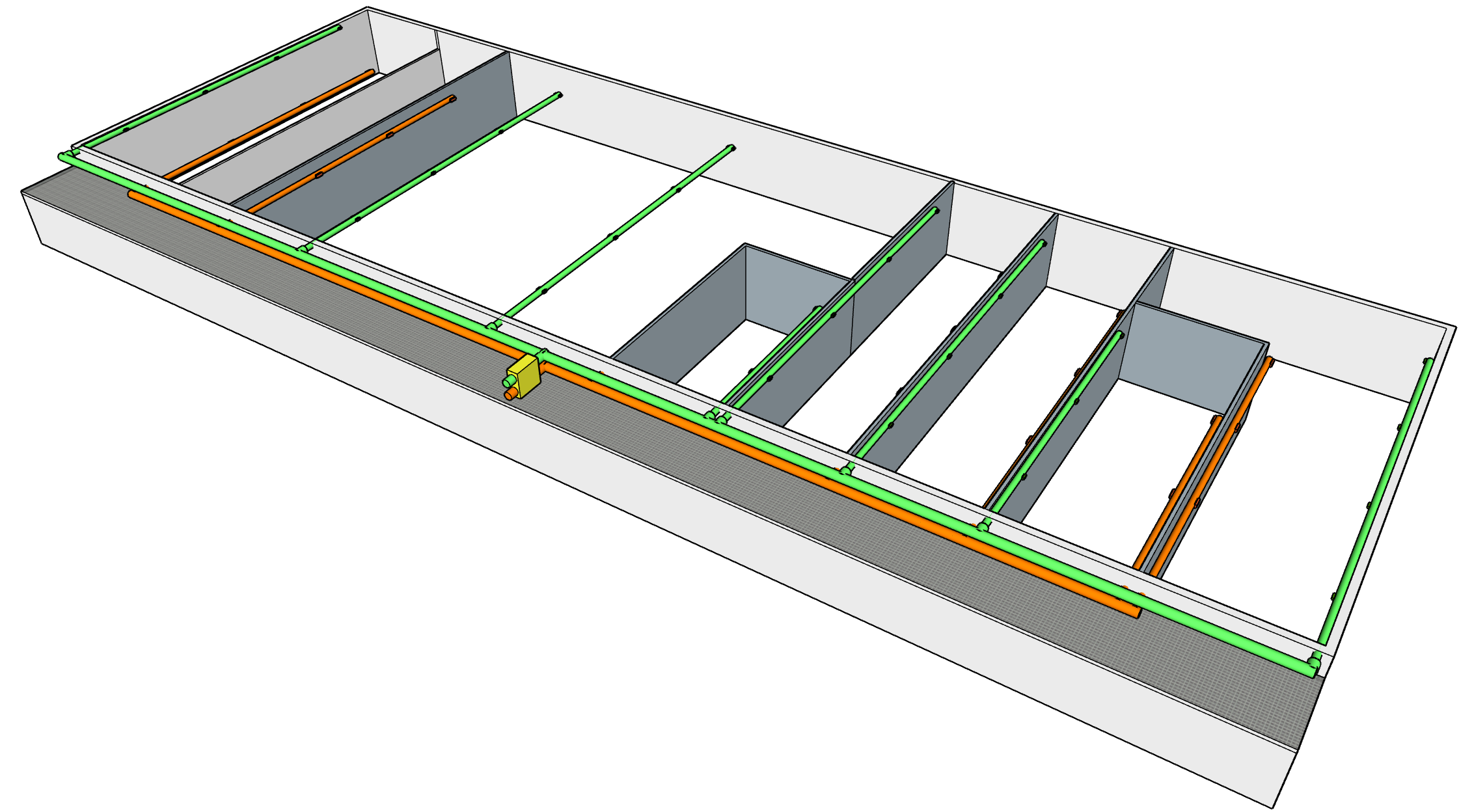 PROTOTIPO SISTEMA MONITORAGGIO CO2   V.1.0
Il sistema utilizza un sensore di CO2 MHZ 19B caratterizzato da una buona precisione e stabilità nel tempo. Il sensore è gestito da una scheda Arduino UNO con modulo bluetooth per consentire la visualizzazione dei dati di temperatura e umidità tramite smartphone.
Sono presenti due uscite RELE 220V – 10° che possono essere usate per controllare un eventuale sistema di ventilazione VMC o per segnalare situazioni critiche.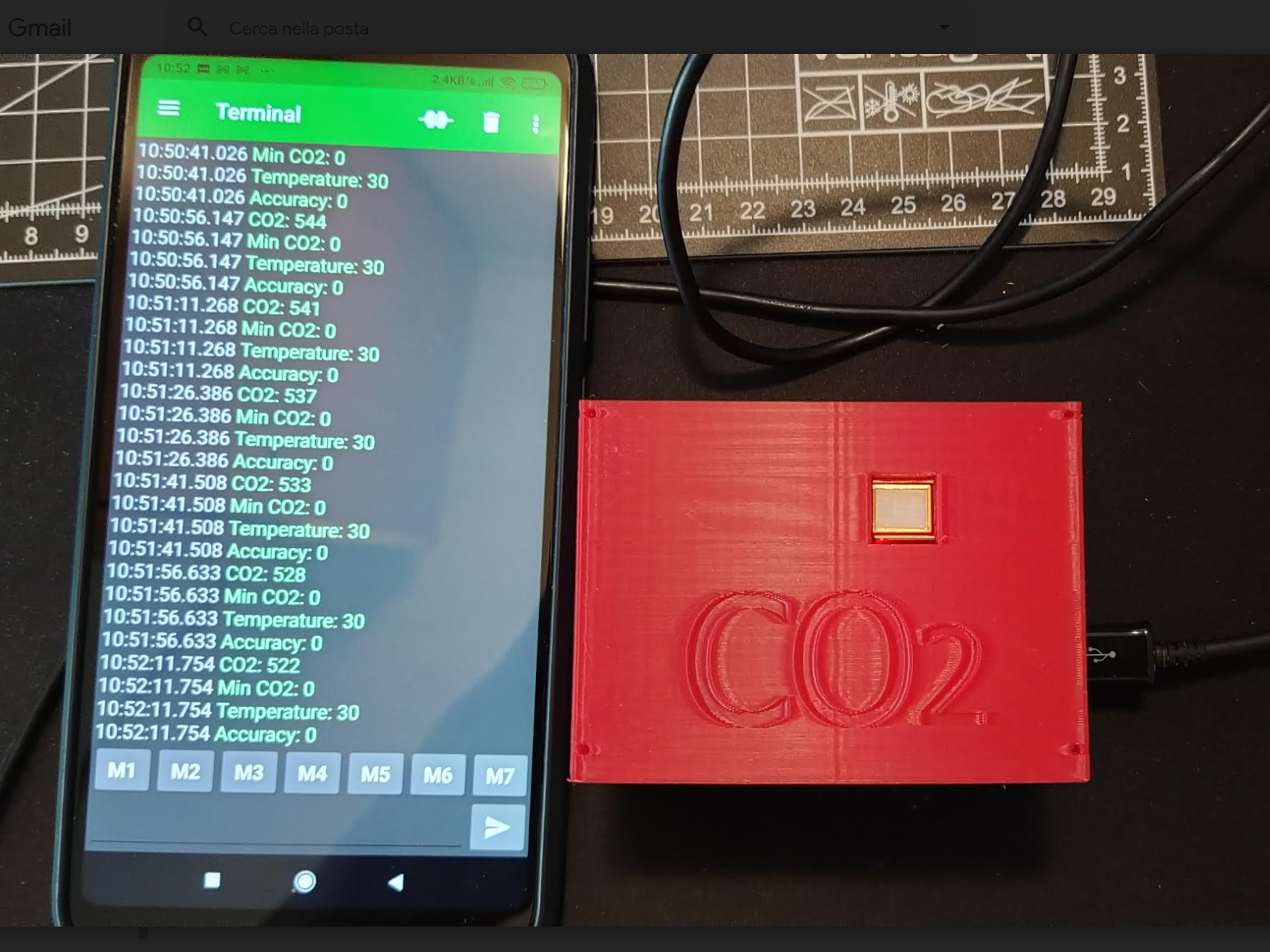 INTERNO SISTEMA MONITORAGGIO CO2    V.1.0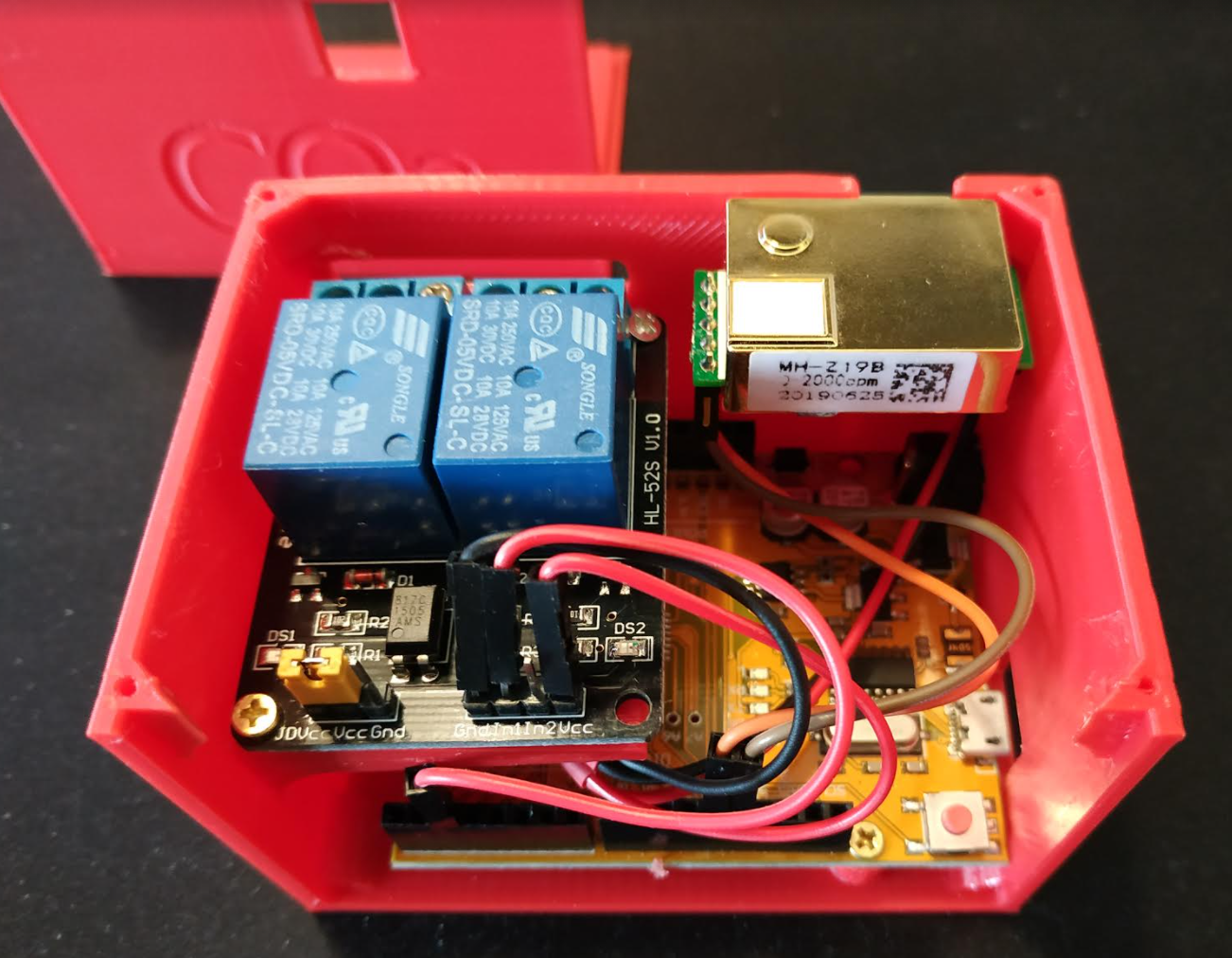 MODELLO 3D DEL CONTENITORE 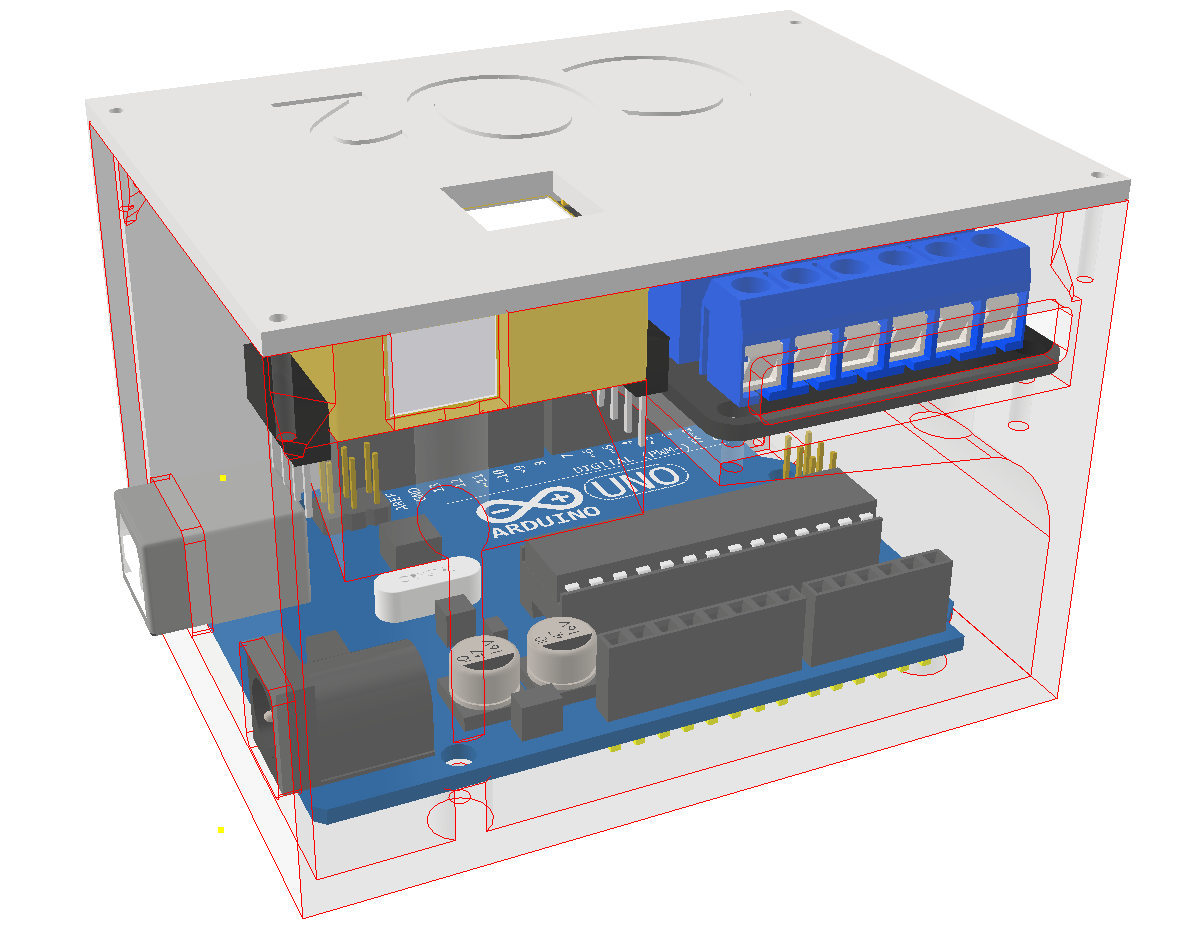 ANTEPRIMA STAMPA MODELLO 3D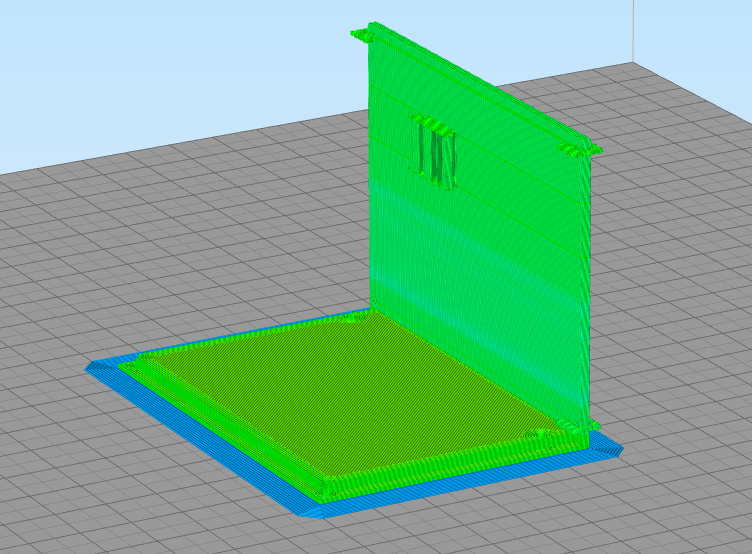 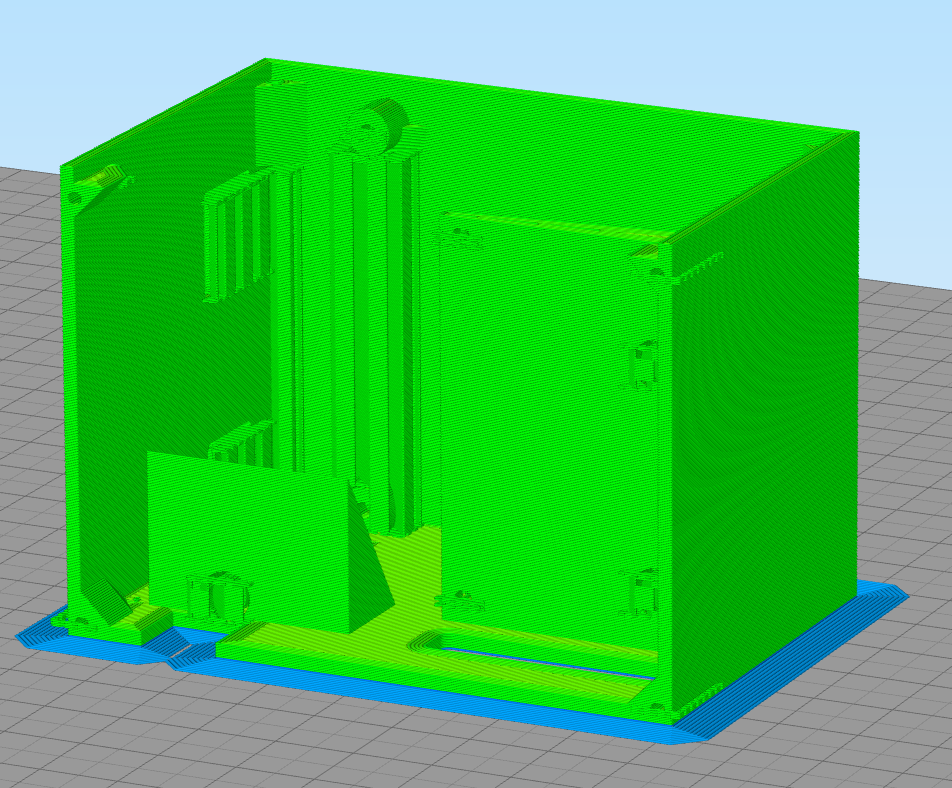 MATERIALE PLA
LAYER 0,2 mm
VELOCITA’ STAMPA 60mm/min
SUPPORTI ABILITATI (presenti in misura ridotta e facilmente rimovibili)
TEMPO COMPLESSIVO DI STAMPA 5 oreMODELLO 3D DEL SENSORE CO2   MH Z19B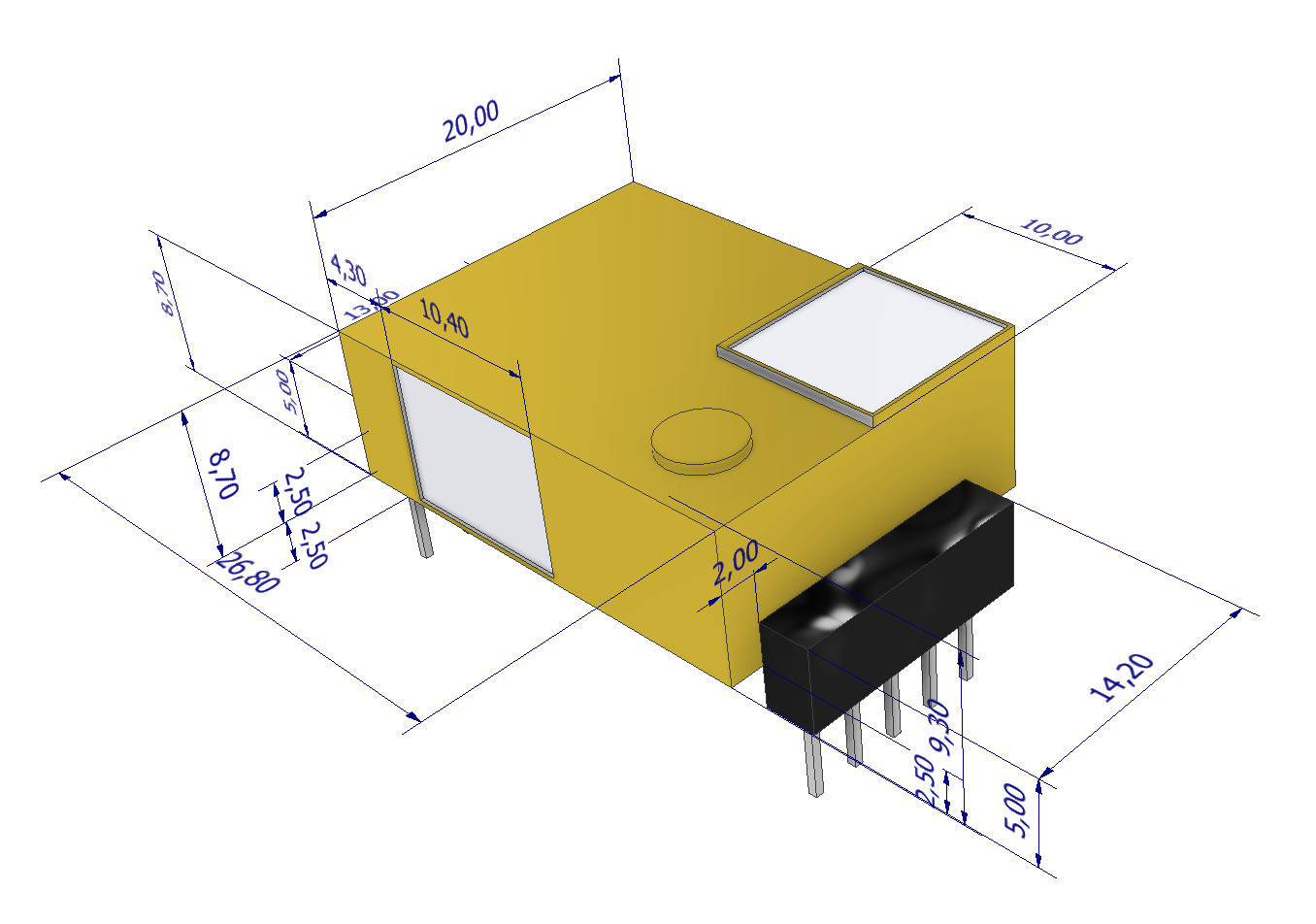 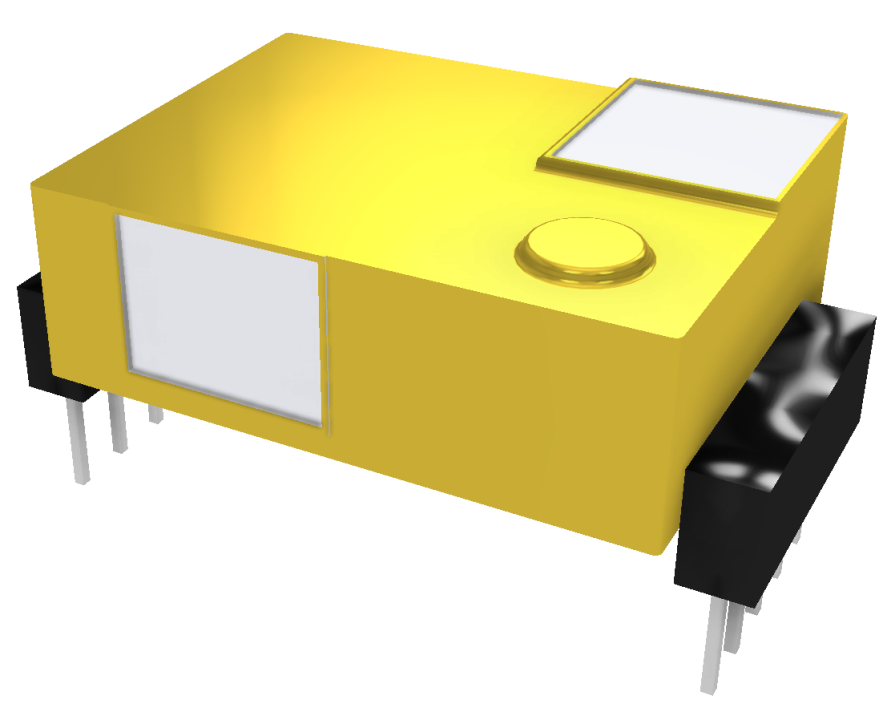 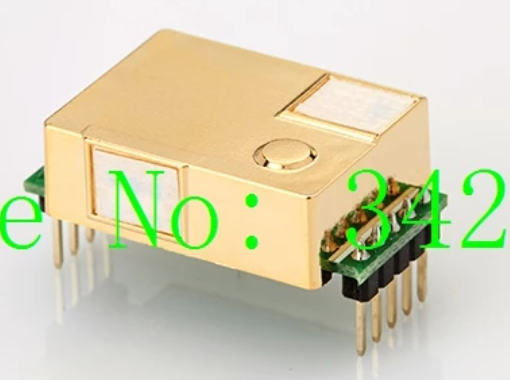 MODELLO 3D SHIELD RELE’ 2 CANALITramite i due relè si potrà comandare l’accensione e lo spegnimento di una VMC una luce di sicurezza esterna che indica il superamento del limite di CO2 presente in ambiente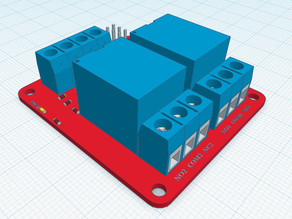 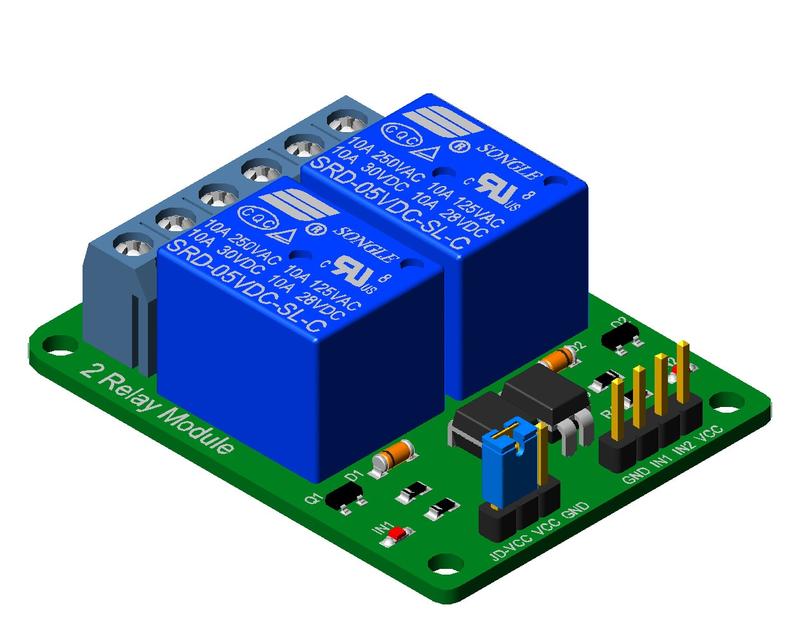 PROTOTIPO SISTEMA MONITORAGGIO CO2   V.2.0Questa versioni mini (35x25x40 mm) utilizza come sistema di controllo un processore ESP32 dotato di connettività wiifi e bluetooth nativa. 
Non è prevista la presenza di relè per attivare macchine esterne ma di un LED o un piccolo buzzer per avvisare il superamento dei limiti di CO2 previsti. 
L’impiego più adatto è quello nelle aule o nei laboratori scolastici in modo da procedere ad un ricambio di aria “aprendo le finestre” solo quando è necessario senza sprecare calore.
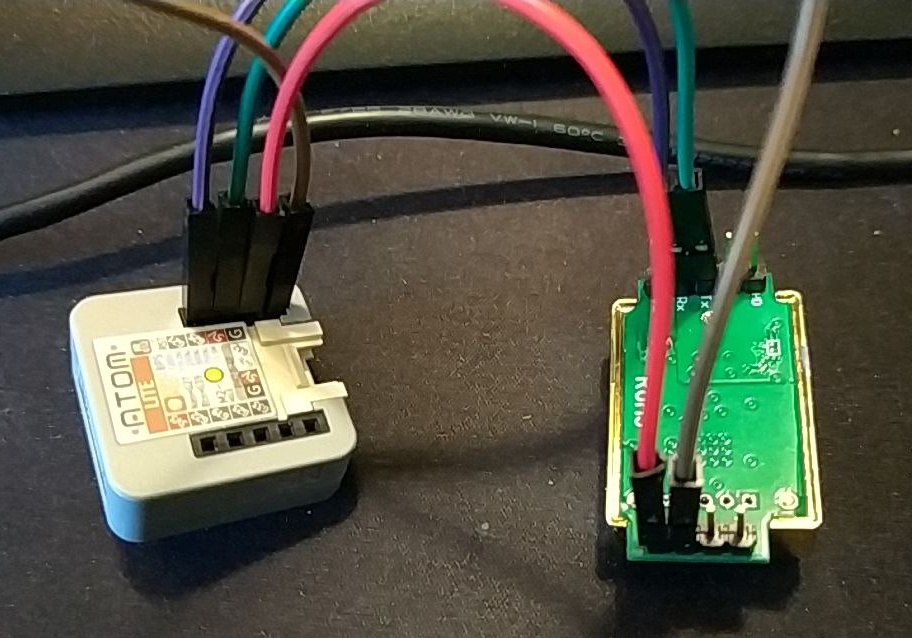 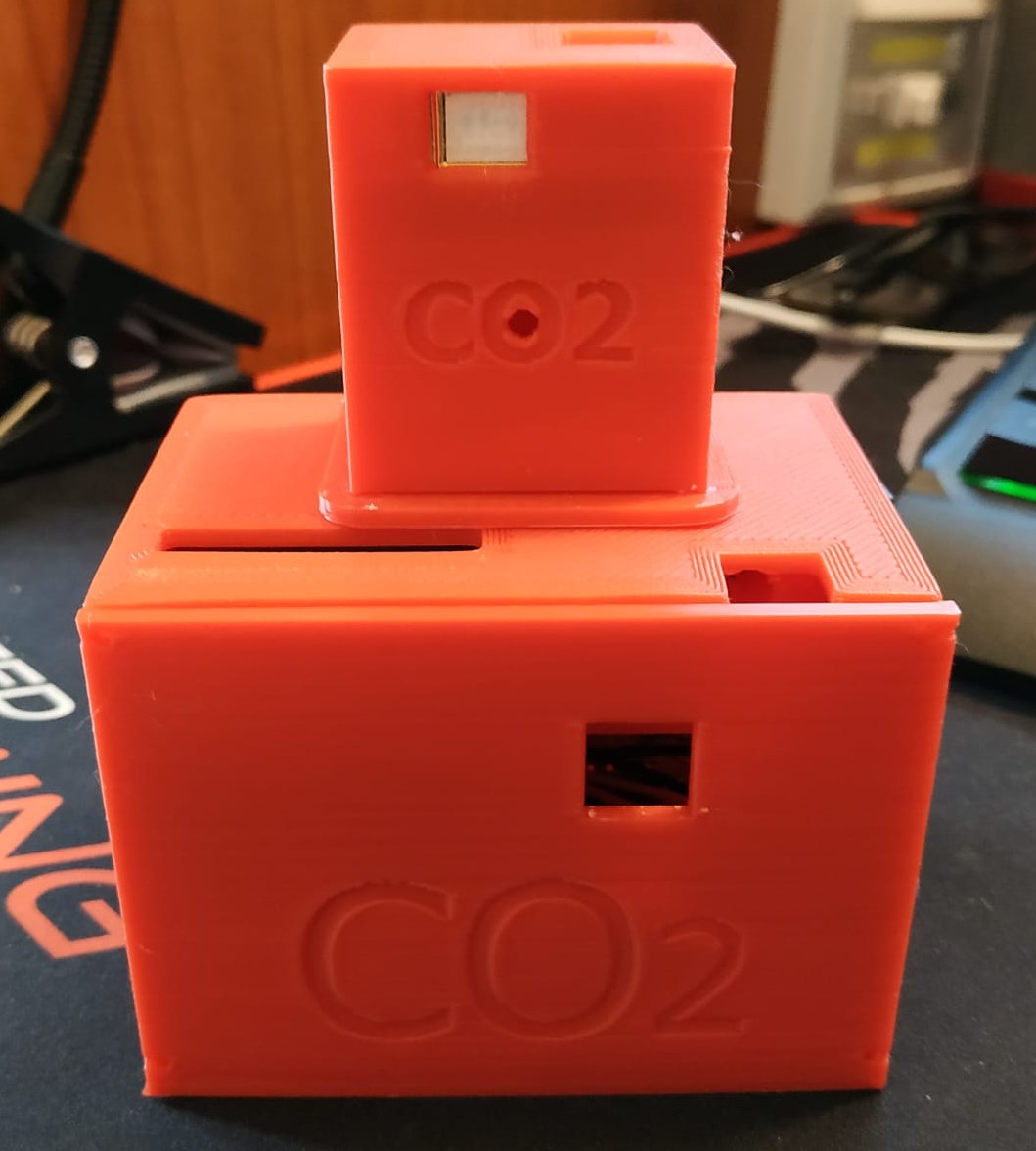 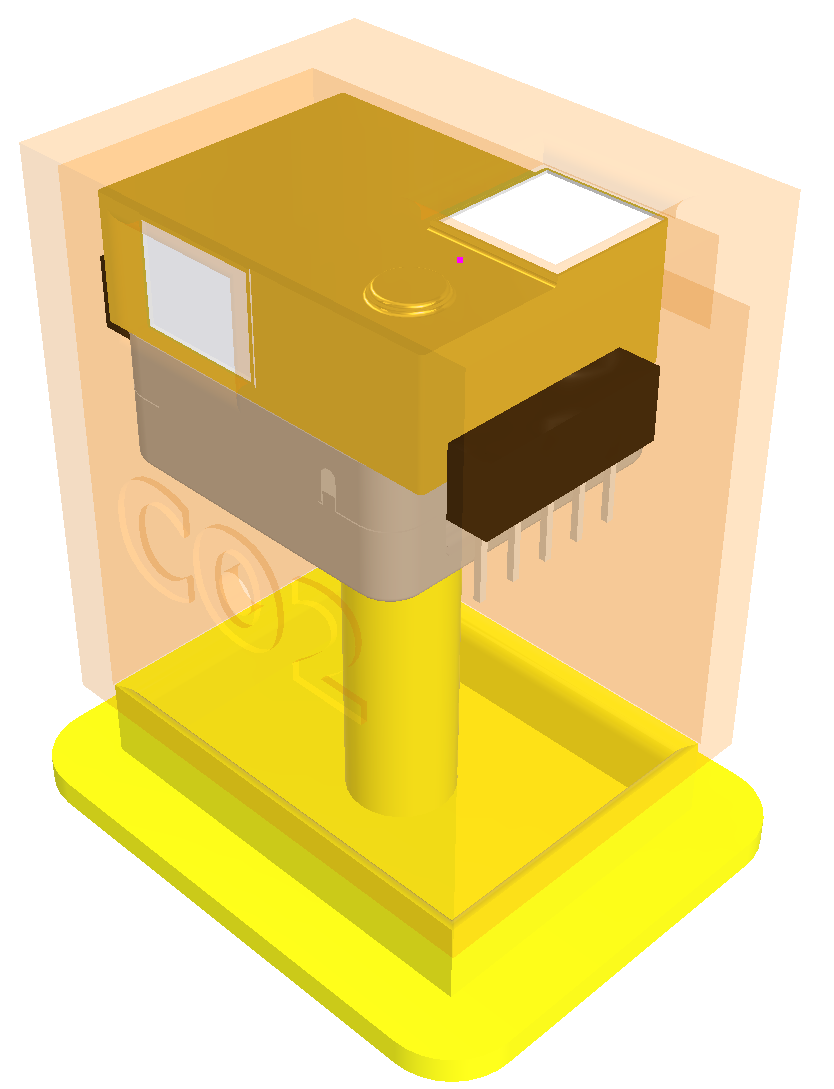 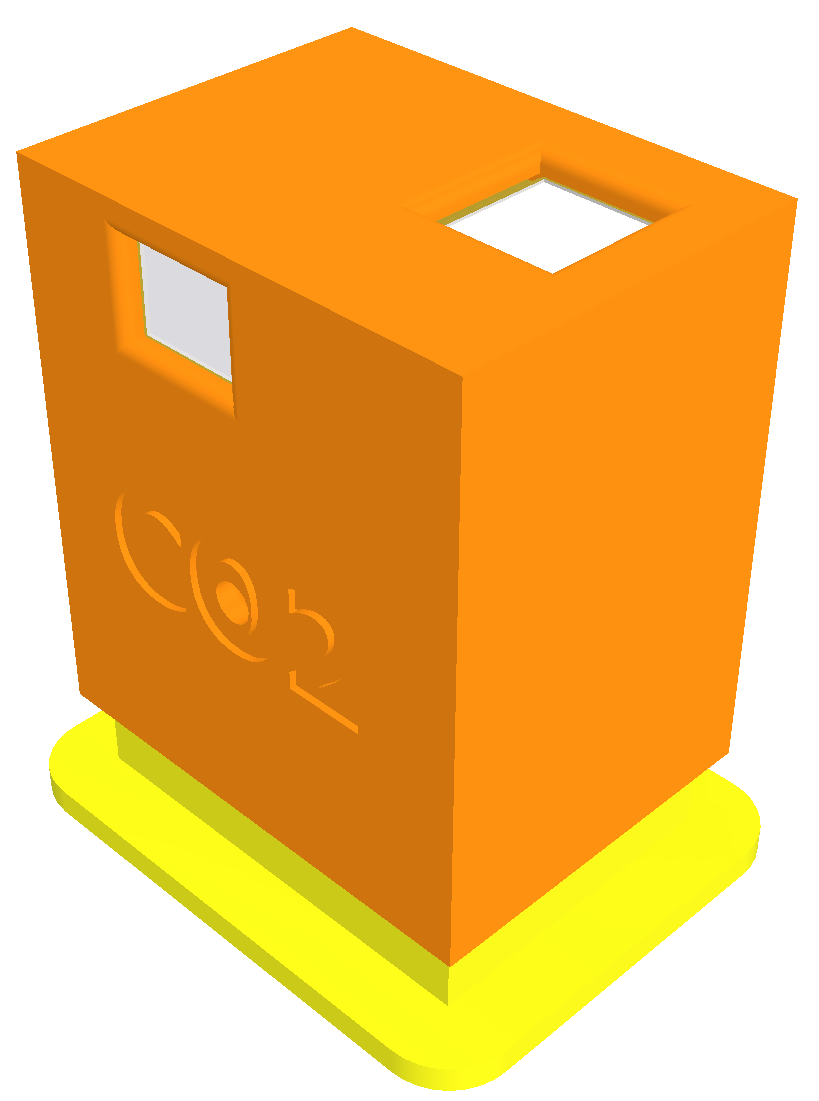 LABORATORIO1BELCUORE STEFANO12BOSIO ESTER33CALZA ROBERTO55CRESCINI LUCA66FERREMI ELIA77FRACASSI MATTEO88GHEDA ALESSANDRO139GOZZINI EMANUELE1810IVANOV GHENADIE1711PADERNO FEDERICO1812PEZZAIOLI STEFANO1613ROSSI RICCARDO214SORBI DAVIDE1215VOLPI CARLO7LABORATORIOPotenza dispersa 
[Kw]Costo invernale [€/anno]Automazione meccanica  (1)Officina meccanica  (2)Cad 1  (3)Cad 2  (4)Automazione elettrica 1  (5)152979Automazione elettrica 2  (6)Laboratorio Energia  (7)Lab. Informatica NORD  (8,9,10,11,12)Lab. Informatica SUD (15,16)Lab. Multidisciplinare SUD (13)Lab. Tecnici manutenz. (14)Palestra piccola (17)Palestra grande (18)TOTALI152979LABORATORIOPotenza dispersa [Kw]Costo invernale [€/anno]Risparmio a 20 anni [€]Automazione meccanica  (1)Officina meccanica  (2)Cad 1  (3)Cad 2  (4)Automazione elettrica 1  (5)3,03644Automazione elettrica 2  (6)Laboratorio Energia  (7)Lab. Informatica NORD  (8,9,10,11,12)Lab. Informatica SUD (15,16)Lab. Multidisciplinare SUD (13)Lab. Tecnici manutenz. (14)Palestra piccola (17)Palestra grande (18)TOTALI3,036440IMPATTO AMBIENTALE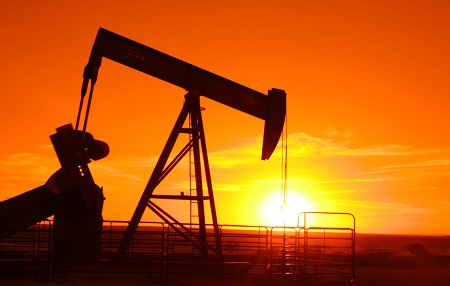 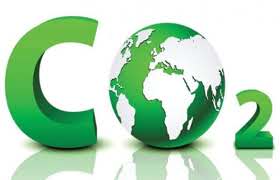 Energia termica risparmiata31972Kwh1 TEP (tonn. equival. Petrolio)11630KwhRisparmio in TEP / anno2,73352,6Nm3 di metanoNm3 di metanoCO2 per Kwh termico con CH40,255Kg/kwhProduzione di CO2 evitata /anno8,15TonAnalisi COSTI ventilatori tipo VORTICE abbinato a fotovoltaicoAnalisi COSTI ventilatori tipo VORTICE abbinato a fotovoltaicoAnalisi COSTI ventilatori tipo VORTICE abbinato a fotovoltaicoNumero unità VMC802 in aspirazione e 2 in mandataPotenza MAX (600m3/h)0,022KwCarico medio VMC60%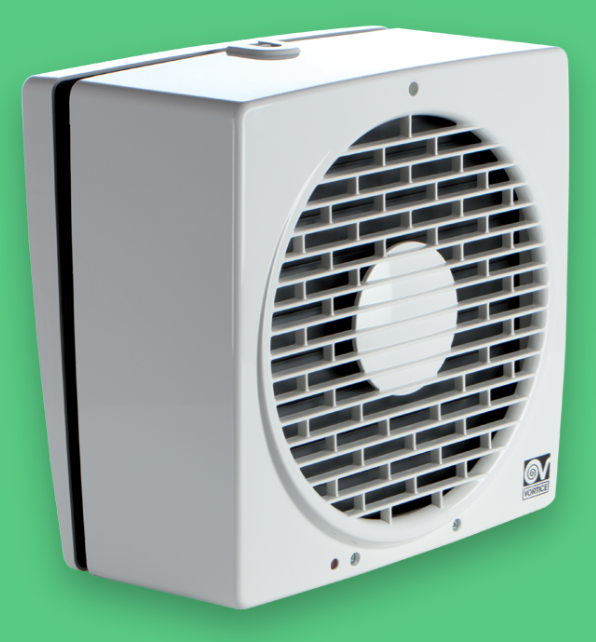 Media utilizzo laboratori70%Giorni utilizzo laboratori200Ore di lezione10Energia annuale VORTICE1478,4KwhPotenzialità fotovoltaico 1kWp1140kwh/annoServono quindi2,0kWpCosto indicativo di 1500 al kWp1500chiavi in mano ivatoCosto fotovoltaico x VMC3000€In caso di detrazione al 50%1500€Costo indicativo VORTICE chiavi in manoCosto indicativo VORTICE chiavi in manoCosto totale delle VMCIn caso di detrazione al 50%Perdite per ventilazione3kWPerdite ventilazione totali60kWEnergia persa all'anno63840kWh/annoCosto termico invernale6384€In questo CASO non c'è nessun risparmio ma si garantisce il rinnovoIn questo CASO non c'è nessun risparmio ma si garantisce il rinnovoIn questo CASO non c'è nessun risparmio ma si garantisce il rinnovominimo di aria previsto dalla norma vigente.minimo di aria previsto dalla norma vigente.minimo di aria previsto dalla norma vigente.Analisi COSTI impianto VMC abbinato a fotovoltaicoAnalisi COSTI impianto VMC abbinato a fotovoltaicoAnalisi COSTI impianto VMC abbinato a fotovoltaicoNumero unità VMC20Potenza MAX (600m3/h)0,304KwCarico medio VMC100%Media utilizzo laboratori70%Giorni utilizzo laboratori200Ore di lezione10Energia annuale VMC8512KwhKwhPotenzialità fotovoltaico 1kWp1140kwh/annokwh/annokwh/annoServono quindi8,0kWpkWpCosto indicativo di 1500 al kWp1500chiavi in mano ivatochiavi in mano ivatochiavi in mano ivatochiavi in mano ivatoCosto fotovoltaico x VMC12000€In caso di detrazione al 50%6000€Costo idicativo VMC eff. >90% chiavi in mano5000€Costo tolale delle VMC100000€In caso di detrazione al 50%50000Costo totale impianto56000€Perdite per ventilazione3kWkWPerdite ventilazione totali60kWkWEnergia persa all'anno63840kWh/annokWh/annokWh/annoCosto termico invernale6384€ROI ventilazione + fotovoltaico8,8annianniRisparmio a 20 anni (-10% manutenzione)64512€Potenza kWp1kWh/anno1140Costo kWh el0,23€Risparmio262,2€/anno